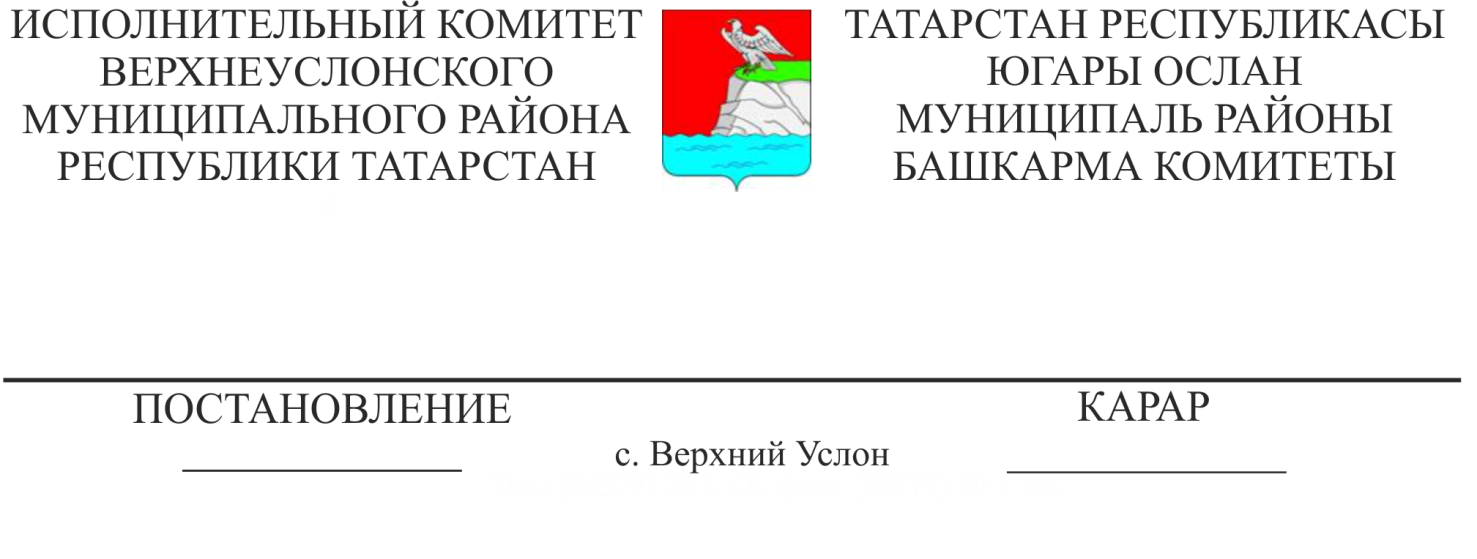 Муниципаль милектәге җир кишәрлеген түләүсез вакытлыча файдалануга бирү буенча муниципаль хезмәткүрсәтүнең административ регламентын раслау турындаТатарстан Республикасы Министрлар Кабинетының «Татарстан Республикасы дәүләт хакимияте башкарма органнары тарафыннан дәүләт хезмәтләре күрсәтүнең административ регламентларын эшләү һәм раслау тәртибен раслау һәм Татарстан Республикасы Министрлар Кабинетының «Татарстан Республикасы дәүләт һәм муниципаль хезмәтләр реестры «Дәүләт мәгълүмат системасы турында» 2010 ел, 10 сентябрь, №729 карарына үзгәрешләр кертү хакында» 2010 ел, 2 ноябрь, №880 карарына үзгәрешләр кертү белән бәйле, Татарстан Республикасы Министрлар Кабинетының «Татарстан Республикасы Министрлар Кабинетының аерым карарларына үзгәрешләр кертү турында» 2011 ел, 23 ноябрь, №961 карары кабул ителүгә бәйле, Югары Ослан муниципаль районы башкарма комитеты                                                                КАРАР ЧЫГАРДЫ:1. Расларга- «Муниципаль милектәге җир кишәрлеген түләүсез вакытлыча файдалануга бирү буенча муниципаль хезмәт күрсәтүнең административ регламенты».2. «Муниципаль милектәге җир кишәрлеген түләүсез вакытлыча файдалануга бирү буенча муниципаль хезмәт күрсәтүнең административ регламентын раслау турында» 09.07.2018 №722 Татарстан Республикасы Югары Ослан муниципаль районы Башкарма комитеты карары әлеге карарга кул куйганнан соң гамәлдә түгел дип танырга.         3. Әлеге карарны мәгълүмати стендларда игълан итәргә һәм Татарстан Республикасы Югары Ослан муниципаль районының рәсми сайтында урнаштырырга.         4. Әлеге карарның үтәлешен контрольдә тотуны Башкарма комитет җитәкчесенең социаль-икътисадый үсеш буенча урынбасарына йөкләргә.Башкарма комитет җитәкчесе					В.С. Тимиряев2019-305                                                                          Татарстан Республикасы Югары Ослан муниципаль районы                                                                          Башкарма комитетының                                                                                         05.08.2019 ел, № 726   карарына                             Кушымта №1Муниципаль милектәге җир кишәрлеген түләүсез вакытлыча файдалануга бирү буенча муниципаль хезмәткүрсәтүнең Административ регламенты                                                        1. Гомуми нигезләмәләр1.1. Муниципаль хезмәт күрсәтүнең әлеге Административ регламенты (алга таба – Регламент) муниципаль милектәге җир кишәрлеген түләүсез вакытлыча файдалануга (алга таба-муниципаль хезмәт күрсәтүгә) бирү буенча муниципаль хезмәт күрсәтүнең стандартын һәм тәртибен билгели.        1.2. Хезмәт алучылар (алга таба-мөрәҗәгать итүче): Россия Федерациясе Җир кодексының 39.10 ст.2 пунктында күрсәтелгән физик һәм юридик затлар (Кушымта №1).        1.3. Муниципаль хезмәт Татарстан Республикасы Югары Ослан муниципаль районы Башкарма комитеты (алга таба – Башкарма комитет) тарафыннан күрсәтелә.        1.3.1. Башкарма комитетның урнашу урыны: Югары Ослан авылы, Чехов урамы, 18.Бүлекнең урнашу урыны: Югары Ослан авылы, Чехов урамы, 18.Эш графигы: дүшәмбе – пәнҗешәмбе: 8.00 дән 17.00 кадәр; җомга: 8.00 дән 16.00 сәгатькә кадәр; шимбә, якшәмбе- ял көннәре.Ял һәм туклану өчен тәнәфес вакыты эчке хезмәт тәртибе кагыйдәләре белән билгеләнә.Белешмә телефоны: 8(84379) 22343. Узу шәхесне раслаучы документлар буенча.         1.3.2. «Интернет» мәгълүмат-телекоммуникация челтәрендә (алга таба – «Интернет» челтәре) муниципаль районның рәсми сайты адресы: (http:/ www. verhniy-uslon.tatar.ru).1.3.3. Муниципаль хезмәт күрсәтү, шулай ук бүлекнең урнашу урыны һәм эш графигы турында мәгълүмат алынырга мөмкин: 1) Башкарма комитет биналарында урнашкан муниципаль хезмәтләр турында гариза бирүчеләр белән эшләү өчен визуаль һәм текстлы мәгълүмат булган мәгълүмат стендлары аша. 2) «Интернет» челтәре аша муниципаль районның рәсми сайтында (http:/ www. verniys-uslon. tatar.ru.);3) Татарстан Республикасы дәүләт һәм муниципаль хезмәтләр Порталында (http://uslugi. tatar.ru/); 4) дәүләт һәм муниципаль хезмәтләрнең (функцияләр) бердәм порталында (http:/ www.gosuslugi.ru/);5) Башкарма комитетта (бүлек):телдән мөрәҗәгать иткәндә-шәхсән яки телефон буенча; язма (шул исәптән электрон документ формасында) мөрәҗәгать иткәндә – кәгазьдә почта аша, электрон почта аша.1.3.4. Муниципаль хезмәт күрсәтү мәсьәләләре буенча мәгълүмат бүлек белгече тарафыннан муниципаль районның рәсми сайтында һәм гариза бирүчеләр белән эшләү өчен Башкарма комитет биналарында мәгълүмати стендларда урнаштырыла.1.4. Муниципаль хезмәт күрсәтү түбәндәгеләр нигезендә гамәлгә ашырыла:Россия Федерациясе Граждан кодексының 30.11.1994 № 51-ФЗ (Россия Федерациясе законнары җыелышы, 05.12.1994, № 32, 3301 ст.) (алга таба – РФ ГК);2001 елның 25 октябрендәге 136-ФЗ номерлы Россия Федерациясе Җир кодексы (Россия Федерациясе законнары җыелышы, 29.10.2001, № 44, 4147 ст.) (алга таба – РФ Җир кодексы);«Россия Федерациясендә җирле үзидарә оештыруның гомуми принциплары турында» 2003 елның 6 октябрендәге 131-ФЗ номерлы Федераль закон (РФ законнары җыелышы, 06.10.2003, № 40, 3822) (алга таба – 131-ФЗ номерлы Федераль закон); «Дәүләт һәм муниципаль хезмәтләр күрсәтүне оештыру турында» 2010 елның 27 июлендәге 210-ФЗ номерлы Федераль закон (Россия Федерациясе законнары җыелышы, 02.08.2010, № 31, 4179) (алга таба-210-ФЗ номерлы Федераль закон);  «Аны әзерләү документ формасында кәгазьдә башкарылган территориянең кадастр планында җир кишәрлеген яки җир кишәрлекләрен урнаштыру схемасын әзерләүгә һәм территориянең кадастр планында җир кишәрлегенең яисә җир кишәрлекләренең урнашу схемасын электрон документ рәвешендә әзерләгәндә җир кишәрлегенең яисә җир кишәрлекләренең кадастр планындагы урнашу схемасын, территориянең кадастр планындагы җир кишәрлегенең яисә җир кишәрлекләренең кадастр планындагы урнашу схемасын әзерләгәндә җир кишәрлегенең яисә җир кишәрлекләренең кадастр планындагы урнашу схемасын әзерләүгә таләпләрне раслау турында» (Хокукый мәгълүмат рәсми интернет-порталы http://www.pravo.gov.ru 18.02.2015) Россия Икътисадый үсеш министрлыгының 27.11.2014 елның № 762  боерыгы (алга таба – №762  боерык)«Татарстан Республикасында җирле үзидарә турында» 2004 елның 28 июлендәге №5-ЗРТ Татарстан Республикасы Законы (Татарстан Республикасы, № 155-156, 03.08.2004) (алга таба – ТР Законы №45-ЗРТ);Югары Ослан муниципаль районы Советының 2005 елның 10 декабре №18 карары белән кабул ителгән Татарстан Республикасы Югары Ослан муниципаль районы Уставы белән (алга таба – Устав);Югары Ослан муниципаль районы Башкарма комитеты турында 30.12.2005 ел, № 4-30 карары белән расланган Нигезләмә (алга таба-БК турында Нигезләмә);Советның 2005 елның 30 декабрендәге №4-32 карары белән расланган Татарстан Республикасы Югары Ослан муниципаль районының Мөлкәт һәм җир мөнәсәбәтләре палатасы турында Нигезләмә (алга таба – палата турында Нигезләмә);Башкарма комитет җитәкчесенең 2006 елның 31 августындагы №321 карары белән расланган Башкарма комитетның эчке хезмәт тәртибе Кагыйдәләре (алга таба – Кагыйдәләр).1.5. Әлеге Регламентта түбәндәге терминнар һәм билгеләмәләр кулланыла:техник хата-муниципаль хезмәт күрсәтүче орган тарафыннан җибәрелгән һәм документларга кертелгән мәгълүматлар (муниципаль хезмәт нәтиҗәсе) туры килмәүгә китергән хата төгәлсезлек, грамматик яки арифметик хата яки мондый хата), документлар нигезендә мәгълүматлар кертелгән документлардагы мәгълүматлар туры килмәүгә китергән хата (төгәлсезлек, басма, грамматик яки арифметик хата). Әлеге Регламентта муниципаль хезмәт күрсәтү турында Гариза (алга таба - Гариза) нигезендә муниципаль хезмәт күрсәтү турындагы сорау аңлашыла (27.07.2010 ел, №210-ФЗ Федераль законның 2 ст. 2 п). Гариза стандарт бланкта (Кушымта №2) тутырыла.2. Муниципаль хезмәт күрсәтү стандарты3.1. Муниципаль хезмәт күрсәткәндә гамәлләр тәртибен тасвирлау:           3.1.1. Муниципаль хезмәт күрсәтү түбәндәге процедураларны үз эченә ала:1) мөрәҗәгать итүчегә консультация бирү;2) гариза кабул итү һәм теркәү;3) муниципаль хезмәт күрсәтүдә катнашучы органнарга ведомствоара мөрәҗәгатьләр формалаштыру һәм җибәрү;4) муниципаль хезмәт нәтиҗәләрен әзерләү;5) гариза бирүчегә муниципаль хезмәт нәтиҗәсе бирү.3.1.2. Муниципаль хезмәт күрсәтү буенча гамәлләр блок-схемасы Кушымта №4 күрсәтелгән.3.2. Гариза бирүчегә консультация бирү:3.1. Мөрәҗәгать итүче палатага шәхсән, телефоны буенча һәм (яки) электрон почта аша муниципаль хезмәт алу тәртибе турында консультацияләр алу өчен мөрәҗәгать итәргә хокуклы.Палата белгече мөрәҗәгать итүчегә, шул исәптән муниципаль хезмәт күрсәтү өчен тапшырыла торган документлар формасы һәм башка мәсьәләләр буенча консультацияләр бирә һәм кирәк булганда гариза бланкын тутыруда ярдәм күрсәтә.Әлеге пункт белән билгеләнә торган процедуралар мөрәҗәгать итү көнендә гамәлгә ашырыла.Процедураларның нәтиҗәсе: документлар составы буенча консультацияләр, тапшырыла торган документлар формасы һәм башка мәсьәләләр буенча рөхсәт алу.3.3. Гариза кабул итү һәм теркәү:3.3.1. Мөрәҗәгать итүче үзе, ышанычлы зат яки КФҮ аша муниципаль хезмәт күрсәтү турында язма гариза тапшыра һәм документларны 2.5 пункты нигезендә тапшыра. Әлеге регламентны Башкарма комитетка тапшырырга кирәк. Документлар ерактан торып эш урыны аша тапшырылырга мөмкин. Муниципаль хезмәт күрсәтү турындагы гариза электрон формада Башкарма комитетка электрон почта яки Интернет аша җибәрелә. Электрон формада килгән гаризаны теркәү билгеләнгән тәртиптә башкарыла.3.3.2. Палата белгече, гаризалар кабул итүне алып баручы тормышка ашыра:мөрәҗәгать итүченең шәхесен билгеләү; тикшерү вәкаләтләренә мөрәҗәгать итү (гамәлләр буенча ышаныч Кәгазе);әлеге регламентның 2.5 пунктында каралган документларның булу-булмавын тикшерү; тәкъдим ителгән документларның билгеләнгән таләпләргә туры килүен тикшерү (документларның күчермәләрен тиешенчә рәсмиләштерү, документларда буйсынучылар, дәгъвалар, сызган сүзләр һәм башка тиешле төзәтүләр булмау).Искәрмәләр булмаган очракта палата белгече башкара:гаризаларны махсус журналда кабул итү һәм теркәү;мөрәҗәгать итүчегә тапшырылган документларның күчермәләрен тапшыру, керә торган номерга бирелгән документларны кабул итү датасы, муниципаль хезмәт күрсәтүне үтәү датасы һәм вакыты турында тамга белән.Башкарма комитет җитәкчесенә карап тикшерү өчен гариза җибәрү.Документларны кабул итүдән баш тарту өчен нигез булган очракта, КФҮ белгече, документларны кабул итүне алып баручы мөрәҗәгать итүчегә гаризаны теркәү өчен каршылыклар булу турында хәбәр итә һәм документларны кабул итүдән баш тарту өчен ачыкланган нигезләрнең эчтәлеген язмача аңлату белән документларны кире кайтара.Процедураларның нәтиҗәсе: Башкарма комитет җитәкчесенә карауга юнәлдерелгән кабул ителгән һәм теркәлгән гариза яки гариза бирүчегә кире кайтарылган документлар.3.3.3. Башкарма комитет җитәкчесе гаризаны карый, башкаручыны билгели һәм палатага гариза җибәрә.Әлеге пункт белән билгеләнә торган Процедура гариза теркәлгәннән соң бер көн эчендә гамәлгә ашырыла.Процедураның нәтиҗәсе: башкаручыга җибәрелгән гариза.3.4. Муниципаль хезмәт күрсәтүдә катнашучы органнарга ведомствоара запрослар формалаштыру һәм җибәрү:3.4.1. Палата белгече электрон формада ведомствоара электрон хезмәттәшлек системасы аша документлар (белешмәләр) бирү турында запрослар җибәрә.1) күчемсез мөлкәткә һәм аның белән алыш-бирешләргә хокукларның бердәм дәүләт реестрыннан өземтә (күчемсез милек объектына теркәлгән хокуклар турында һәркем файдалана алырлык белешмәләр булган) (бинага, төзелүгә, корылмага);2) күчемсез мөлкәткә һәм аның белән алыш бирешләргә хокукларның бердәм дәүләт реестрыннан өземтә (күчемсез милек объектына теркәлгән хокуклар турында һәркем файдалана алырлык белешмәләр булган) (җир кишәрлегенә); 3) күчемсез милек объектының кадастр паспорты;           4) ЕГРЮЛ яки ЕГРИП мәгълүматлар. Процедураның нәтиҗәсе: хакимият органнарына җибәрелгән запрослар. 3.4.2. Ведомствоара электрон хезмәттәшлек системасы аша кергән мөрәҗәгатьләр нигезендә мәгълүматлар белән тәэмин итүчеләр белгечләре соралган документлар (мәгълүмат) тапшыралар яисә муниципаль хезмәт күрсәтү өчен кирәкле документ һәм (яки) мәгълүмат булмавы турында хәбәрнамәләр җибәрәләр (алга таба – баш тарту турында хәбәрнамә).Әлеге пункт белән билгеләнә торган процедуралар, ведомствоара гаризанамәгә җавап әзерләүнең һәм җибәрүнең башка сроклары федераль законнар, Россия Федерациясе Хөкүмәтенең хокукый актлары һәм федераль законнар нигезендә кабул ителгән Татарстан Республикасы норматив хокукый актлары белән билгеләнмәгән булса, органга яки оешмага ведомствоара запрос кергән көннән биш көн эчендә гамәлгә ашырыла.Процедураларның нәтиҗәсе: документлар (мәгълүматлар) яисә палатага җибәрелгән баш тарту турында белдерү.3.5. Муниципаль хезмәт нәтиҗәләрен әзерләү:3.5.1. Җәмәгать фикер алышуларын яки халык  тыңлауларын оештыручы җир кишәрлеге белән гомуми чикләре булган җир кишәрлекләренең хокук ияләренә рөхсәт бирү турындагы карар проекты буенча җәмәгать фикер алышуларын яисә халык тыңлаулары үткәрү турында хәбәр җибәрә, аңа карата әлеге рөхсәтнамә соратып алына, җир кишәрлеге белән гомуми чикләре булган җир участокларында урнашкан капиталь төзелеш объектларының хокук ияләренә әлеге рөхсәт соратып алына, әлеге рөхсәт соратып алына торган капиталь төзелеш объектының бер өлеше булып тора. Күрсәтелгән хәбәрләр кызыксынган затның шартлы рәвештә рөхсәт ителгән файдалану төренә рөхсәт бирү турындагы гаризасы кергән көннән соң ун көннән дә соңга калмыйча җибәрелә.Әлеге пункт белән билгеләнә торган процедуралар алдагы процедуралар тәмамланганнан соң бер көн эчендә гамәлгә ашырыла.Процедураларның нәтиҗәсе: адресатларга җибәрелгән хәбәрләр.Муниципаль берәмлек халкына аларны үткәрү турында хәбәр ителгән көннән алып җәмәгать фикер алышуы яки халык тыңлаулары нәтиҗәләре турында бәяләмә бастырган көнгә кадәр иҗтимагый фикер алышулар яисә халык тыңлаулары үткәрү вакыты муниципаль берәмлек уставы һәм (яки) муниципаль берәмлекнең вәкиллекле органы норматив хокукый акты белән билгеләнә һәм бер айдан артык була алмый.3.5.2. Шартлы рәвештә рөхсәт ителгән куллануга рөхсәт бирү турында карар проекты буенча җәмәгать фикер алышуы яки халык тыңлаулары нәтиҗәләре турында бәяләмә нигезендә комиссия шартлы рәвештә рөхсәт ителгән куллануга рөхсәт бирү турында яки мондый рөхсәт бирүдән баш тарту турында тәкъдимнәр әзерләүне гамәлгә ашыра, кабул ителгән карарның сәбәпләрен күрсәтеп, аларны җирле администрация Башлыгына җибәрә.Әлеге пункт белән билгеләнә торган процедуралар тыңлаулар уздырылган көнне гамәлгә ашырыла.3.5.3.  Комиссия биргән мәгълүматлар һәм рекомендацияләр нигезендә палата белгече: рөхсәт ителгән җир участогының төрен үзгәртү буенча документлар яки муниципаль хезмәт күрсәтүдән баш тарту сәбәпләрен күрсәтеп баш тарту турында хат проектын әзерли (алга таба - баш тарту турында хат); билгеләнгән тәртиптә әзерләнгән документ проектын килештерү процедурасын гамәлгә ашыра; Башкарма комитет җитәкчесенә (вәкаләтле затка) имза бирүдән баш тарту турында документлар яки хат проектын җибәрә.Әлеге пункт белән билгеләнә торган процедуралар сорауларга җаваплар кергән көнне гамәлгә ашырыла.Процедураларның нәтиҗәсе: Башкарма комитет җитәкчесенә (вәкаләтле затка) имза салуга юнәлдерелгән документлар.3.5.4. Башкарма комитет җитәкчесе (вәкаләтле зат) карар проектын раслый, карарны имзалый һәм аны Башкарма комитет мөһерен раслый яки кире кагу турында хат яза. Имзаланган документлар палата белгеченә җибәрелә.Әлеге пункт белән билгеләнә торган Процедура проектлар кабул итү көненә гамәлгә ашырыла.Процедураның нәтиҗәсе: кул куелган карар яки баш тарту турында хат.3.5.5. Палата Белгече:баш тарту турында карар яки хатны раслый;мөрәҗәгать итүчегә (аның вәкиленә) муниципаль хезмәт күрсәтү нәтиҗәләре турында гаризада күрсәтелгән элемтә ысулын кулланып хәбәр итә, рәсмиләштерелгән карар яисә баш тарту турында хат бирү датасын һәм вакытын хәбәр итә.Әлеге пункт белән билгеләнгән процедуралар документларга кул куелган көнне Башкарма комитет җитәкчесе тарафыннан гамәлгә ашырыла.Процедураларның нәтиҗәсе: мөрәҗәгать итүченең (аның вәкиленең) муниципаль хезмәт күрсәтү нәтиҗәләре турында хәбәр итү.3.6. Гариза бирүчегә муниципаль хезмәт нәтиҗәсе бирү:3.6.1. Палата белгече гариза бирүчегә (аның вәкиленә) кул кую яки баш тарту турында хат бирә.Әлеге пункт белән билгеләнә торган процедуралар гамәлгә ашырыла:карар бирү-15 минут эчендә, чират тәртибендә, мөрәҗәгать итүче килгән көнне;хат җибәрү почта белән- әлеге Регламентның 3.5.3 кече пунктында каралган процедура тәмамланганнан соң бер көн эчендә, Процедураларның нәтиҗәсе: бирелгән карар яки җир кишәрлеген бирүдән баш тарту турында хат. 3.7. КФҮ аша муниципаль хезмәт күрсәтү:3.7.1.  Мөрәҗәгать итүче КФҮләрдә муниципаль хезмәт алу өчен, КФҮнең ерактан урнашкан эш урынына мөрәҗәгать итәргә хокуклы.  3.7.2. КФҮ аша муниципаль хезмәт күрсәтү КФҮ эше регламенты нигезендә билгеләнгән тәртиптә гамәлгә ашырыла. 3.7.3. КФҮдән муниципаль хезмәт алуга документлар кергәндә процедуралар әлеге Регламентның 3.3 – 3.5 пунктлары нигезендә гамәлгә ашырыла. Муниципаль хезмәт нәтиҗәсе КФҮгә җибәрелә.3.8. Техник хаталарны төзәтү. 3.8.1. Документта муниципаль хезмәт нәтиҗәсе булып торган техник хаталар ачыкланган очракта, гариза бирүче палатага тапшыра:техник хаталарны төзәтү турында гариза (Кушымта № 3);гариза бирүчегә техник хата булган муниципаль хезмәт нәтиҗәсе буларак бирелгән документ;техник хаталар булуны раслаучы юридик көчкә ия документлар. Документта күрсәтелгән белешмәләрдә техник хаталарны төзәтү турында гариза гариза бирүче (вәкаләтле вәкил) шәхсән, яисә почта аша (шул исәптән электрон почта аша), йә дәүләт һәм муниципаль хезмәтләр күрсәтүнең бердәм порталы яисә күпфункцияле үзәге аша бирелә.3.8.2. Документлар кабул итү өчен җаваплы белгеч техник хаталарны төзәтү турында гариза кабул итә, документлар белән гариза яза һәм аларны палатага тапшыра.Әлеге пункт белән билгеләнә торган процедура гариза теркәлгәннән соң бер көн эчендә гамәлгә ашырыла. Процедураның нәтиҗәсе: Комитет белгеченә карауга юнәлдерелгән кабул ителгән һәм теркәлгән гариза.3.8.3. Палата белгече документларны карый һәм хезмәт нәтиҗәсе булган документка төзәтмәләрне кертү максатларында әлеге Регламентның 3.5 пунктында каралган процедураларны гамәлгә ашыра һәм мөрәҗәгать итүчегә (вәкаләтле вәкилгә) техник хата булган документның оригиналын тартып алу белән шәхсән үзе кул куя яисә мөрәҗәгать итүчегә почта аша юллый (электрон почта аша), документ алу мөмкинлеге турындагы хат та палатага документның төп нөсхәсен тапшырганда документ алу мөмкинлеге турында хат җибәрә (электрон почта аша), анда техник хата бар.Әлеге пункт белән билгеләнә торган процедура техник хаталар ачыкланганнан яки теләсә кайсы кызыксынган заттан җибәрелгән хата турында гариза алганнан соң өч көн эчендә гамәлгә ашырыла.Процедураның нәтиҗәсе: гариза бирүчегә бирелгән (җибәрелгән) документ.4. Муниципаль хезмәт күрсәтүне контрольдә тоту тәртибе һәм формалары    4.1. Муниципаль хезмәт күрсәтүнең тулылыгын һәм сыйфатын контрольдә тоту гариза бирүчеләрнең хокукларын бозу очракларын ачыклау һәм бетерү, муниципаль хезмәт күрсәтү процедураларының үтәлешен тикшерү, җирле үзидарә органы вазыйфаи затларының гамәлләренә (гамәл кылмауларына) карарлар әзерләүне үз эченә ала.Административ процедураларның үтәлешен контрольдә тоту формалары булып тора:1) муниципаль хезмәт күрсәтү буенча документлар проектларын тикшерү һәм килештерү. Тикшерү нәтиҗәсе булып проектларны визалау тора;2) билгеләнгән тәртиптә башкарыла торган эшләр башкаруын тикшерү;3) муниципаль хезмәт күрсәтү процедураларының үтәлешен билгеләнгән тәртиптә тикшереп тору.Контроль тикшерүләр план нигезендә (җирле үзидарә органы эшчәнлегенең ярты еллык яки еллык планнары нигезендә гамәлгә ашырыла) һәм планнан тыш булырга мөмкин. Тикшерүләр уздырганда муниципаль хезмәт күрсәтү (комплекслы тикшерүләр) белән бәйле барлык мәсьәләләр дә карала ала, яисә мөрәҗәгать итүченең конкрет мөрәҗәгате буенча.Муниципаль хезмәт күрсәткәндә гамәлләр кылуга контрольне гамәлгә ашыру һәм карарлар кабул итү максатларында Башкарма комитет җитәкчесенә муниципаль хезмәт күрсәтү нәтиҗәләре турында белешмәләр тапшырыла.4.2. Муниципаль хезмәт күрсәтү буенча административ процедураларда билгеләнгән гамәлләр үтәлешен агымдагы контрольдә тоту Башкарма комитет җитәкчесе урынбасары, палата рәисе, шулай ук Башкарма комитет һәм палата белгечләре тарафыннан башкарыла.4.3. Агымдагы контрольне гамәлгә ашыручы вазыйфаи затлар исемлеге җирле үзидарә органының структур бүлекчәләре һәм вазыйфаи затлар турында нигезләмәләр белән билгеләнә.Үткәрелгән тикшерүләр нәтиҗәләре буенча гариза бирүчеләрнең хокукларын бозу очраклары ачыкланган очракта, гаепле затлар Россия Федерациясе законнары нигезендә җаваплылыкка тартыла.4.4. Җирле үзидарә органы җитәкчесе мөрәҗәгать итүчеләрнең мөрәҗәгатьләрен вакытында карап тикшермәгән өчен җаваплылык тота.Җирле үзидарә органының структур бүлекчәсе җитәкчесе (җитәкчесе урынбасары) әлеге Регламентның 3 бүлегендә күрсәтелгән административ гамәлләрнең вакытында һәм (яки) тиешенчә башкарылмавы өчен җавап бирә.Муниципаль хезмәт күрсәтү барышында кабул ителә торган (гамәлгә ашырыла торган) карарлар һәм гамәлләр (гамәл кылмау) өчен вазыйфаи затлар һәм башка муниципаль хезмәткәрләр законда билгеләнгән тәртиптә җаваплы.5. Муниципаль хезмәт күрсәтүче органнарның, шулай ук аларның вазыйфаи затларының, муниципаль хезмәткәрләрнең карарларына һәм гамәлләренә (гамәл кылмавына) шикаять белдерүнең судка кадәр (судтан тыш) тәртибе5.1. Муниципаль хезмәт күрсәтүләрдән файдаланучылар муниципаль хезмәт күрсәтүдә катнашучы Башкарма комитет яки муниципаль берәмлек советына Башкарма комитет хезмәткәрләренең гамәлләрен (гамәл кылмауларын) судка кадәр тәртиптә шикаять бирергә хокуклы.Мөрәҗәгать итүче шикаять белән, шул исәптән түбәндәге очракларда да мөрәҗәгать итә ала:1) «Дәүләт һәм муниципаль хезмәтләр күрсәтүне оештыру турында» 2010 елның 27 июлендәге 210-ФЗ номерлы Федераль законның 15.1 статьясында күрсәтелгән муниципаль хезмәт күрсәтү турындагы запросны теркәү вакытын бозу;2) дәүләт яки муниципаль хезмәт күрсәтү срогын бозу. Күрсәтелгән очракта мөрәҗәгать итүче тарафыннан күп функцияле үзәк хезмәткәренә судка кадәр (судтан тыш) шикаять бирү «Дәүләт һәм муниципаль хезмәтләр күрсәтүне оештыру турында» 2010 елның 27 июлендәге 210-ФЗ номерлы Федераль законның 16 статьясындагы 1.3 өлешендә билгеләнгән тәртиптә тиешле дәүләт һәм муниципаль хезмәтләр күрсәтү вазыйфасы йөкләнгән очракта мөмкин;3) мөрәҗәгать итүчедә муниципаль хезмәт күрсәтү өчен Россия Федерациясе, Татарстан Республикасы, Югары Ослан муниципаль районының норматив хокукый актлары белән каралмаган документларны яки мәгълүматны гамәлгә ашыру яисә гамәлләрне башкару таләбе;4) муниципаль хезмәт күрсәтү өчен Россия Федерациясе, Татарстан Республикасы норматив хокукый актлары, Югары Ослан муниципаль районының муниципаль хокукый актлары белән мөрәҗәгать итүчедән документлар кабул итүдән баш тарту;5) федераль законнар һәм алар нигезендә кабул ителгән Россия Федерациясенең башка норматив хокукый актлары, Татарстан Республикасы законнары һәм башка норматив хокукый актлары, муниципаль хокукый актлар белән каралмаган очракта муниципаль хезмәт күрсәтүдән баш тарту. Күрсәтелгән очракта мөрәҗәгать итүче тарафыннан күп функцияле үзәк хезмәткәренә, күп функцияле үзәк хезмәткәренә судка кадәр (судтан тыш) шикаять бирү «Дәүләт һәм муниципаль хезмәтләр күрсәтүне оештыру турында» 27.07.2010 ел, № 210-ФЗ Федераль законның 16 статьясындагы 1.3 өлешендә билгеләнгән тәртиптә тиешле муниципаль хезмәтләр күрсәтү функциясе йөкләнсә мөмкин;6) муниципаль хезмәт күрсәткәндә мөрәҗәгать итүчедән Россия Федерациясе, Татарстан Республикасы норматив хокукый актлары, Югары Ослан муниципаль районының муниципаль хокукый актлары белән күздә тотылмаган түләү алу;7) муниципаль хезмәт күрсәтүче органның, муниципаль хезмәт күрсәтүче вазыйфаи затының, күпфункцияле үзәк хезмәткәренең, «Дәүләт һәм муниципаль хезмәтләр күрсәтүне оештыру турында» 27.07.2010 ел, № 210-ФЗ Федераль законның 16 статьясындагы 1.1 өлешендә каралган оешмаларның яисә аларның хезмәткәрләренең муниципаль хезмәт күрсәтү нәтиҗәсендә бирелгән документларда бастырылган төгәлсезлекләр һәм хаталарны төзәтүдә баш тартуы яисә мондый төзәтмәләрнең билгеләнгән срогын бозу. Күрсәтелгән очракта мөрәҗәгать итүче тарафыннан күп функцияле үзәк хезмәткәренә, судка кадәр (судтан тыш) шикаять бирү, аңа шикаять белдерелә торган күп функцияле үзәккә, карарларга һәм гамәлләргә (гамәл кылмавына) шикаять бирү тиешле муниципаль хезмәтләр күрсәтү вазыйфасы «Дәүләт һәм муниципаль хезмәтләр күрсәтүне оештыру турында» 27.07.2010 ел, № 210-ФЗ Федераль законның 16 статьясындагы 1.3 өлешендә билгеләнгән тәртиптә тулы күләмдә бирелергә мөмкин.8) муниципаль хезмәт күрсәтү нәтиҗәләре буенча документлар бирү вакытын яки тәртибен бозу;9) әгәр туктату нигезләре федераль законнар һәм алар нигезендә кабул ителгән Россия Федерациясенең башка норматив хокукый актлары, Россия Федерациясе субъектларының законнары һәм башка норматив хокукый актлары, муниципаль хокукый актлары белән каралмаган булса, дәүләт яисә муниципаль хезмәт күрсәтүне туктатып тору. Күрсәтелгән очракта мөрәҗәгать итүче тарафыннан күп функцияле үзәкнең карарларына һәм гамәлләренә (гамәл кылмавына), күпфункцияле үзәк хезмәткәренә судка кадәр (судтан тыш) шикаять бирү, аңа шикаять белдерелә торган күп функцияле үзәккә, карарларга һәм гамәлләренә (гамәл кылмавына) шикаять бирү тиешле дәүләт яисә муниципаль хезмәтләр күрсәтү вазыйфасы йөкләнгән очракта мөмкин.10) дәүләт яисә муниципаль хезмәт күрсәткәндә мөрәҗәгать итүчедән документлар яисә мәгълүмат, дәүләт яисә муниципаль хезмәт күрсәтү өчен кирәкле документларны кабул итүдән баш тартканда яисә дәүләт яисә муниципаль хезмәт күрсәткәндә, әлеге Федераль законның 7 статьясындагы 1 өлешенең 4 пунктында каралган очраклардан тыш, документларның булмавы һәм (яисә) дөрес булмавы күрсәтелергә тиеш. Күрсәтелгән очракта мөрәҗәгать итүче тарафыннан күп функцияле үзәкнең карарларына һәм гамәлләренә (гамәл кылмавына), күпфункцияле үзәк хезмәткәренә судка кадәр (судтан тыш) шикаять бирү әлеге Федераль законның 16 статьясындагы 1.3 өлешендә билгеләнгән тәртиптә тиешле дәүләт яисә муниципаль хезмәтләр күрсәтү вазыйфасы йөкләнгән очракта мөмкин.5.2. Дәүләт хезмәте күрсәтүче органның, яки муниципаль хезмәт күрсәтүче органның карарларына һәм гамәлләренә (гамәл кылмауларына) шикаять почта аша, күпфункцияле үзәк аша "Интернет" мәгълүмат-телекоммуникация челтәре, муниципаль хезмәт күрсәтүче органның, дәүләт һәм муниципаль хезмәт күрсәтүнең бердәм порталын яки дәүләт һәм муниципаль хезмәт күрсәтүнең төбәк порталын тәкъдим итүче органның, шулай ук мөрәҗәгать итүченең шәхси кабул итүе вакытында кабул ителергә мөмкин. Күп функцияле үзәк, күпфункцияле үзәк хезмәткәренең карарларына һәм гамәлләренә (гамәл кылмауларына) шикаять почта аша, "Интернет" мәгълүмат-телекоммуникация челтәре, күпфункцияле үзәкнең рәсми сайтыннан, дәүләт һәм муниципаль хезмәтләрнең бердәм порталыннан яисә дәүләт һәм муниципаль хезмәтләрнең региональ порталыннан файдаланып җибәрелә ала, шулай ук мөрәҗәгать итүченең шәхси кабул итү вакытында кабул ителергә мөмкин. Әлеге Федераль законның 16 статьясындагы 1.1 өлешендә каралган оешмаларның карарларына һәм гамәлләренә (гамәл кылмауларына) шикаять, шулай ук аларның хезмәткәрләренең "Интернет" мәгълүмат-телекоммуникация челтәре, әлеге оешмаларның рәсми сайтларыннан, дәүләт һәм муниципаль хезмәтләрнең бердәм порталыннан яисә дәүләт һәм муниципаль хезмәтләрнең төбәк порталыннан файдаланып почта аша җибәрелергә мөмкин, шулай ук мөрәҗәгать итүченең шәхси кабул итү вакытында кабул ителергә мөмкин.5.3. Муниципаль хезмәт күрсәтүче органга, күпфункцияле үзәк, күпфункцияле үзәк гамәлгә куючыга, әлеге Федераль законның 16 статьясындагы 1.1 өлешендә каралган оешмаларга яисә югарыда торучы органга (булганда) кергән шикаятьне теркәлгән көннән алып унбиш эш көне эчендә, ә дәүләт хезмәте күрсәтүче органга, муниципаль хезмәт күрсәтүче органга, күпфункцияле үзәк, оешмалар шикаять биргән очракта карап тикшерелергә тиеш, әлеге Федераль законның 16 статьясындагы 1.1 өлешендә каралган документларны кабул итү, мөрәҗәгать итүчедән документлар кабул итү яисә җибәрелгән төгәлсезлекләр һәм хаталарны төзәтү яисә мондый төзәтмәләрнең билгеләнгән срогын бозган очракта - аны теркәгән көннән соң биш эш көне эчендә.5.4. Шикаятьтә түбәндәге мәгълүматлар булырга тиеш:1) дәүләт хезмәте күрсәтүче органның, муниципаль хезмәт күрсәтүче органның, дәүләт яисә муниципаль хезмәт күрсәтүче органның вазыйфаи затының, күпфункцияле үзәкнең, аның җитәкчесе һәм (яки) хезмәткәренең, әлеге Федераль законның 16 статьясындагы 1.1 өлешендә каралган оешмаларның, аларның җитәкчеләре һәм (яисә) хезмәткәрләренең, карарларына һәм гамәлләренә (гамәл кылмавына) шикаять белдерелә торган органның исеме;2) фамилиясе, исеме, атасының исеме (соңгысы - булган очракта), мөрәҗәгать итүченең яшәү урыны турында мәгълүмат - физик зат яисә исеме, мөрәҗәгать итүченең урнашу урыны турында мәгълүмат - юридик зат, шулай ук элемтә өчен телефон номеры (номеры), электрон почта адресы (булган очракта) һәм җавап бирүчегә җибәрелергә тиеш почта адресы;3) «Дәүләт һәм муниципаль хезмәтләр күрсәтүне оештыру турында» 2010 елның 27 июлендәге 210-ФЗ номерлы Федераль законның 16 статьясындагы 1.1 өлешендә каралган муниципаль хезмәт күрсәтүче органның, муниципаль хезмәт күрсәтүче вазыйфаи затының, күпфункцияле үзәк хезмәткәренең шикаять белдерелә торган карарлары һәм гамәлләре (гамәл кылмау) турында мәгълүматлар;4) «Дәүләт һәм муниципаль хезмәтләр күрсәтүне оештыру турында» 27.07.2010 ел, № 210-ФЗ Федераль законның 16 статьясындагы 1 өлешендә каралган оешмалар хезмәткәренең, муниципаль хезмәт күрсәтүче органның, муниципаль хезмәт күрсәтүче вазыйфаи затының карары һәм гамәле (гамәл кылмавы) белән килешмәгән дәлилләр. Мөрәҗәгать итүче тарафыннан гариза бирүченең дәлилләрен раслаучы документлар (булганда) яки аларның күчермәләре тапшырылырга мөмкин.5.5. Шикаятькә шикаятьтә бәян ителгән хәлләрне раслаучы документларның күчермәләре куелырга мөмкин. Бу очракта шикаятьтә аңа кушып бирелә торган документлар исемлеге китерелә.5.6. Шикаятьне карау нәтиҗәләре буенча Башкарма комитет җитәкчесе (муниципаль район Башлыгы) түбәндәге карарларның берсен кабул итә:1) шикаять канәгатьләндерелә, шул исәптән кабул ителгән карарны юкка чыгару, дәүләт яки муниципаль хезмәт күрсәтү нәтиҗәсендә бирелгән документларда җибәрелгән мөһер һәм хаталарны төзәтү, мөрәҗәгать итүчегә Россия Федерациясе норматив хокукый актлары, Россия Федерациясе субъектларының норматив хокукый актлары, муниципаль хокукый актлары белән каралмаган акчаларны кире кайтару рәвешендә дә;2) шикаятьне канәгатьләндерүдән баш тарта.Әлеге пунктта күрсәтелгән карар кабул ителгән көннән соң килүче көннән дә соңга калмыйча мөрәҗәгать итүчегә язма рәвештә һәм мөрәҗәгать итүченең теләге буенча электрон формада шикаятьне карау нәтиҗәләре турында дәлилләнгән җавап җибәрелә.5.7. Шикаять канәгатьләндерелергә тиешле дип танылган очракта, мөрәҗәгать итүчегә муниципаль хезмәт күрсәткәндә ачыкланган җитешсезлекләрне кичекмәстән бетерү максатларында Башкарма комитет тарафыннан гамәлгә ашырыла торган гамәлләр турында мәгълүмат бирелә, шулай ук китерелгән уңайсызлыклар өчен гафу үтенә һәм муниципаль хезмәт күрсәтү максатларында мөрәҗәгать итүчегә алга таба башкарылырга тиешле гамәлләр турында мәгълүмат күрсәтелә.5.8. Шикаять мөрәҗәгать итүчегә җавапта канәгатьләнергә тиеш түгел дип танылган очракта, кабул ителгән карарның сәбәпләре турында дәлилләнгән аңлатмалар, шулай ук кабул ителгән карарга шикаять бирү тәртибе турында мәгълүмат бирелә.         5.9. Шикаятьне карау барышында яисә карап тикшерү нәтиҗәләре буенча административ хокук бозу составы билгеләре яки җинаять билгеләре билгеләнгәндә, шикаять карау буенча вәкаләтләр бирелгән хезмәткәр булган материалларны кичекмәстән прокуратура органнарына юллый.   Кушымта №1                                  Россия Федерациясе Җир кодексыннан ӨземтәСтатья 39.10. Дәүләт яисә муниципаль милектә булган җир кишәрлеген түләүсез файдалануга бирү2. Дәүләт яки муниципаль милектә булган җир кишәрлекләре түләүсез файдалануга бирелергә мөмкин:1) РФ ҖК 39.9 статьясының 2 пунктында күрсәтелгән затларга бер елга кадәр срокка;2) РФ ҖК 24 статьясындагы 2 пунктында күрсәтелгән очракларда хезмәткәр һәм оешма арасында төзелгән хезмәт шартнамәсе вакытына оешма хезмәткәрләренә хезмәт кирәк-яраклары рәвешендә;3) дини оешмаларга ун елга кадәр дини яки хәйрия билгеләнешендәге биналар, корылмалар урнаштыру өчен дини оешмаларга;4) дини оешмаларга, әгәр мондый җир кишәрлекләрендә аларның бинадан, корылмадан түләүсез файдалану хокукында урнашкан булсалар, күрсәтелгән Биналарга, корылмаларга хокуклары туктатылганчы срокка;5) «Дәүләт һәм муниципаль ихтыяҗларны тәэмин итү өчен товарлар, эшләр, хезмәт күрсәтүләрне сатып алу өлкәсендә контракт системасы турында» 2013 елның 5 апрелендәге 44-ФЗ номерлы Федераль закон нигезендә тулысынча федераль бюджет, Россия Федерациясе субъекты бюджеты акчалары яисә җирле бюджет чаралары хисабына күчемсез милек объектларын төзү яисә реконструкцияләүгә, әлеге шартнамәләрне үтәү вакытына граждан-хокукый шартнамәләр төзелгән;6) Россия Федерациясе субъекты законы белән билгеләнгән муниципаль берәмлекләрдә шәхси ярдәмче хуҗалык алып бару яисә крестьян (фермер) хуҗалыгы белән аның эшчәнлеген гамәлгә ашыру өчен алты елдан да артык вакытка;7) Россия Федерациясе субъекты законы белән билгеләнгән муниципаль берәмлекләрдә индивидуаль торак төзелеше яисә шәхси ярдәмче хуҗалык алып бару өчен, мондый муниципаль берәмлекләрдә Россия Федерациясе субъекты законы белән билгеләнгән белгечлекләр буенча эшләүче гражданнарга алты елдан да артык вакытка;8) гражданга, әгәр җир кишәрлегендә әлеге гражданга бирелгән торак йорт рәвешендәге хезмәт торагы урнашкан булса, мондый торак бинадан файдалану хокукы срогына;9) гражданнарга авыл хуҗалыгы эшчәнлеген (шул исәптән умартачылыкны) гамәлгә ашыру максатларында, урман кишәрлекләрендә үз ихтыяҗлары өчен биш елдан да артык вакытка;10) гражданнарга һәм юридик затларга, әгәр мондый җир кишәрлекләре Россия Федерациясе Хөкүмәте тарафыннан билгеләнгән тәртиптә расланган оборона һәм куркынычсызлык ихтыяҗлары өчен бирелгән һәм күрсәтелгән ихтыяҗлар өчен вакытлыча кулланылмый торган җир кишәрлекләре исемлегенә кертелсә, авыл хуҗалыгы, аучылык, урман хуҗалыгы һәм башка файдалану өчен биналар, корылмалар төзүне күздә тотмый торган, әгәр мондый җир кишәрлекләре Россия Федерациясе Хөкүмәте тарафыннан расланган тәртиптә кертелсә, 5 елдан да артык;11) гражданнар тарафыннан бакчачылык һәм бакчачылык алып бару өчен 5 елдан да артмаган срокка төзелгән коммерцияле булмаган оешмаларга;12) федераль законнарда каралган очракларда һәм срокта торак төзелеше максатларында гражданнар тарафыннан төзелгән коммерциячел булмаган оешмаларга;13) Россия Федерациясенең Төньяк, Себер һәм ерак көнчыгышының аз санлы халыкларына, аларның җәмгыятьләренә, традицион яшәү һәм традицион хуҗалык эшчәнлеге урыннарында Төньяк, Себер һәм Ерак Көнчыгыштагы аз санлы Төньяк халыкларының традицион тормыш рәвешен, хуҗалык итү һәм кәсепчелеген саклау һәм үстерү максатларында кирәкле биналарны, корылмаларны урнаштыру өчен ун елдан да артык срокка, Россия Федерациясенең Төньяк, Себер һәм Ерак Көнчыгышындагы аз санлы җирле халыкларына, аларның җәмгыятьләренә;14) «дәүләт оборона заказы турында» 29.12.2012 ел, №275-ФЗ Федераль закон, «дәүләт һәм муниципаль ихтыяҗларны тәэмин итү өчен товарлар, эшләр, хезмәт күрсәтүләрне сатып алу өлкәсендә контракт системасы турында» Федераль закон нигезендә ил оборонасын һәм дәүләт иминлеген тәэмин итү өчен эшләр башкаруга, хезмәтләр күрсәтүгә федераль бюджет чаралары хисабына дәүләт контрактлары төзелгән затларга, әгәр бу эшләрне башкару һәм бу хезмәт күрсәтүләрне күрсәтү өчен җир кишәрлеге бирү кирәк булса, бу контрактны үтәү срокларына;15) федераль закон, Россия Федерациясе Президенты Указы, Россия Федерациясе Хөкүмәтенең норматив хокукый акты, Россия Федерациясе субъекты законы белән билгеләнгән гражданнарның аерым категорияләрен торак урыннары белән тәэмин итү өчен Россия Федерациясе субъекты законында һәм Россия Федерациясе субъекты тарафыннан төзелгән торак төзелеше максатларында федераль законда, федераль законда, Россия Федерациясе Президенты Указында, әлеге төзелешне гамәлгә ашыру чорына күрсәтелгән торак урыннарын төзү максатларында, коммерциячел булмаган оешмаларга;16) дәүләт яисә муниципаль ихтыяҗлар өчен җир кишәрлеген тартып алу белән бәйле рәвештә дәүләт яисә муниципаль милектә булган җир кишәрлегенә түләүсез файдалану хокукы туктатылган затка, алынган җир кишәрлегенә түләүсез файдалану хокукы барлыкка килү нигезенә бәйле рәвештә, әлеге пункт белән билгеләнгән вакытка.   Кушымта №2________________________________________ (муниципаль берәмлек җирле үзидарә органы исеме)________________________________________ (физик затлар өчен-шәхесне раслаучы документның фамилиясе, исеме, атасының исеме (булган очракта), яшәү урыны, реквизитлары, ИНН)__________________________________________ (юридик затлар өчен-ЕГРЮЛ, ОГРН дәүләт теркәве турында мәгълүмат, урнашу урыны, оештыру-хокукый форма)_____________________________________________________________(почта адресы, электрон почта адресы, элемтә өчен телефон номеры)Гаризаҗир кишәрлеген түләүсез вакытлыча файдалануга бирү турында___________________________________________, нигезендә сездән сорыйм(РФ ҖК 39.10 ст. 2 пунктында каралган нигез күрсәтелә)._______________________________________________________ өчен (җир кишәрлеген куллану максаты күрсәтелә)___________ кв.м. мәйданда җир кишәрлеге _______ рөхсәт ителгән куллану төре белән ___________________ җирләр категориясеннән  ___________ муниципаль район (шәһәр округы), җирлек_________________ урам________________ йорт ________ адресы буенча урнашкан, бушлай вакытлы файдалануга, торгларны үткәрмичә бирергә. Өстәмә белешмәләр (түбәндә күрсәтелгән шартлар булганда тутырыла):_________________________________________________________________________җир кишәрлеге дәүләт яки муниципаль ихтыяҗлар өчен алына торган җир кишәрлеге урынына бирелгән очракта, дәүләт яки муниципаль ихтыяҗлар өчен җир кишәрлеген алу турындагы карар реквизитлары;_____________________________________________________________________________________җир кишәрлеге әлеге документта һәм (яки) әлеге проектта каралган объектларны урнаштыру өчен бирелгән очракта, территориаль планлаштыру документын һәм (яки) территорияне планлаштыру проектын раслау турындагы карар реквизитлары;_____________________________________________________________________________________соратып алына торган җир кишәрлеге төзелгән яисә аның чикләре әлеге карар нигезендә аныкланган очракта, җир кишәрлеген бирүне алдан килештерү турында карар реквизитлары.Гаризага түбәндәге документлар теркәлә (сканкопияләр):Физик затлар:1) шәхесне раслаучы документ күчермәсе (гражданин өчен);2) вәкилнең вәкаләтләрен раслый торган Документ (әгәр мөрәҗәгать итүче исеменнән вәкил эшли икән);3) территорияләрнең кадастр планында җир кишәрлеген урнаштыруның расланган схемасы (әгәр җир кишәрлеген төзү каралган территорияне ызанлау проекты төзергә һәм расланмаган булса).Юридик затлар:1) вәкилнең вәкаләтләрен раслый торган Документ (әгәр мөрәҗәгать итүче исеменнән вәкил эшли икән);2) территорияләрнең кадастр планында җир кишәрлеген урнаштыруның расланган схемасы (әгәр җир кишәрлеген төзү каралган территорияне ызанлау проекты төзергә һәм расланмаган булса).Шәхси мәгълүматларны эшкәртүгә (җыю, системалаштыру, туплау, саклау, аныклау (яңарту, үзгәртү), куллану, тарату (шул исәптән тапшыру), шәхси мәгълүматларны иминләштерү, блоклау, юк итү, шулай ук муниципаль хезмәт күрсәтү кысаларында шәхси мәгълүматларны эшкәртү өчен кирәкле башка гамәлләр), шул исәптән автоматлаштырылган режимда карарлар кабул итүне дә кертеп, ризалашам.Шуның белән раслыйм: шәхесемә һәм мин тәкъдим иткән затка карата гаризага кертелгән мәгълүматлар дөрес. Гаризага кушып бирелгән документлар (сканерланган документлар) Россия Федерациясе законнары белән билгеләнгән таләпләргә туры килә, гариза биргән вакытта әлеге документлар гамәлдә һәм аларда дөрес белешмәләр бар.Миңа күрсәтелгән муниципаль хезмәтләрнең сыйфатын бәяләү буенча сорашып белешүдә катнашырга ризалык бирәм: _______________________.______________				_________________ ( ________________)	(дата)					(имза)		                (Ф.И.О.)   Кушымта №3                                                                   БОЕРЫК                                                                                       «_____» ________________ 20___ел                                                       №_____  түләүсез вакытлыча файдалануга җир бирү турындаРоссия Федерациясе Җир кодексының 39.10 ст. 2 п. нигезендә һәм _________________ түләүсез файдалану хокукында җир участогы бирү турында гаризаны исәпкә алып, Муниципаль районның милек һәм җир мөнәсәбәтләре палатасы КАРАР ЧЫГАРДЫ:           1. Бирергә ____________________, кв.м. мәйданда җир кишәрлеге ___________ рөхсәт ителгән куллану төре белән ___________________ җир категориясеннән _______________ адресы буенча урнашкан ___________ муниципаль район (шәһәр округы), җирлеге_________________ урам________________ йорт ________, түләүсез вакытлыча файдалануга.          2.  ________________________:- җир кишәрлегеннән бушлай файдалану хокукын теркәргә.3. Әлеге күрсәтмәнең үтәлешен контрольдә тотам.Муниципаль районның милек һәм җир мөнәсәбәтләре палатасы рәисе                    __________________Кушымта   №4Алда  китерелгән килешү үрнәк булып тора һәм анда күрсәтелгән Кушымталар юкҖир кишәрлегеннән бушлай файдаланугаКИЛЕШҮ№ _____  _______________			                          «______» _______________20___елМуниципаль районның (шәһәр округы) милек һәм җир мөнәсәбәтләре палатасы рәисе рәислегендә ________________________, расланган гамәлдәге Нигезләмә нигезендә _______, алга таба «Ссуда бирүче» дип аталучы, һәм бирелгән _________________________паспорт ___________№________________ ______________________________ Россия Федерациясе, ___________________________________ яшәүче, алга таба «Ссуда алучы» дип аталучы, бергә «Яклар» дип аталучы, Муниципаль районның (шәһәр округы) милек һәм җир мөнәсәбәтләре палатасы рәисе  № _______  «____» ___________20_______ел «Сатулар үткәрмичә түләүсез вакытлыча файдалануга җир кишәрлеге бирү турында» боерыгы нигезендә түбәндәгеләр турында әлеге шартнамә төзеделәр:                                        1.  КИЛЕШҮ ПРЕДМЕТЫ1.1. Ссуда бирүче бирә, ә Ссуда алучы муниципаль милектәге җир участогын түләүсез вакытлыча файдалануга кабул итә, гомуми мәйданы ___________ кв. м. муниципаль милек җирләреннән _____________ муниципаль районның (чикләрендә _________________________________________,(җирлек исеме)җир категориясе ____________________)  кадастр номеры белән  __________кадастр картасында күрсәтелгән чикләрдә (планда) һәм аның аерылгысыз өлеше булып торучы, ______________адресы буенча урнашкан ______________________________________________,максатта куллану өчен.2. КИЛЕШҮ СРОГЫ ҺӘМ ҖИР КИШӘРЛЕГЕН ТАПШЫРУ ТӘРТИБЕ2.1. Ссуда бирүче бирә, ә Ссуда алучы муниципаль милектәге җир участогын түләүсез вакытлыча файдалануга кабул итә, ___________________________ срокка, кабул итү-тапшыру актын рәсмиләштермичә, әлеге шартнамәгә кул кую датасыннан (шартнамә дәүләт теркәвенә алынмый торган очракта) / шартнамәне дәүләт теркәвенә алу даталары (килешү дәүләт теркәвенә алынырга тиеш булса).3. ЯКЛАРНЫҢ ХОКУКЛАРЫ ҺӘМ БУРЫЧЛАРЫ3.1. Ссуда бирүченең хокуклары һәм бурычлары3.1.1. Ссуда бирүче җир кишәрлегеннән файдаланганда Килешүне рөхсәт ителгән куллану төре нигезендә өзүне, шулай ук аны файдаланганда бозган һәм килешүнең башка шартларын бозган очракларында вакытыннан алда өзүне таләп итәргә хокуклы.3.1.2. Ссуда бирүче килешү шартларын үтәүне контрольдә тотарга хокуклы.3.1.3. Ссуда бирүче, аны карау максаты белән, җир кишәрлеге территориясенә керү хокукына ия, аның әлеге Шартнамәдән файдалану шартларының һәм гамәлдәге законнарга туры килүен карау хокукына ия.3.2. Ссуда алучының хокуклары һәм бурычлары.3.2.1. Ссуда алучы җир кишәрлеген, Шартнамәнең 1.1 пунктында күрсәтелгән максатларда, Россия Федерациясе халыкларының мәдәни мирас объектлары турындагы законнарда билгеләнгән мәдәни мирас объектын саклау таләпләрен үтәү мәҗбүри шарт белән куллана (җир кишәрлегендә андый объектлар булган очракта).3.2.2. Ссуда алучы Ссуда бирүчегә (аның законлы вәкилләренә), җир контроле органнары вәкилләренә, аларның таләбе буенча участокка керү мөмкинлеге бирә.3.2.3. Ссуда алучы җир асты һәм җир өсте коммуникацияләрен, корылмаларны, юлларны, юлларны эксплуатацияләү шартларын үтәргә һәм аларны ремонтлауга һәм хезмәт күрсәтүгә комачауламаска тиеш.3.2.4. Ссуда алучы гамәлдәге закон таләпләрен, шул исәптән мәдәни мирас объектларын саклауга, әйләнә-тирә мохитне саклауга, санитар нормаларга, янгынга каршы кагыйдәләргә, җир кишәрлегеннән файдалануның хокукый режимына кагылышлы таләпләрне үтәргә тиеш.3.2.5. Шартнамә туктатылганда Ссуда алучы Ссуда бирүчегә җир кишәрлеге үзе алган хәлдә кайтарырга тиеш3.2.6. Ссуда алучы Ссуда бирүчегә ун көн эчендә язмача үз реквизитларын үзгәртү турында (почта адресы, элемтә өчен телефон) хәбәр итәргә тиеш. 3.2.7. Ссуда алучы Килешү (аңа өстәмә килешүләр) имзалаганнан соң, аны (аларны) күчемсез мөлкәткә хокукларны һәм аның белән алыш-бирешләрне дәүләт теркәвенә алуны гамәлгә ашыручы органга тиешле срокта җибәрә (килешү дәүләт теркәвенә алынырга тиеш булса).3.3. Ссуда бирүче һәм Ссуда алучы Россия Федерациясе һәм Татарстан Республикасы законнарында билгеләнгән башка хокукларга һәм башка бурычларга ия.4. ЯКЛАРНЫҢ ҖАВАПЛЫЛЫГЫ4.1. Шартнамәнең шартларын үтәмәгән яисә тиешенчә үтәмәгән өчен яклар Россия Федерациясе һәм Татарстан Республикасы законнарында каралган җаваплылыкка ия.4.2. Бәхәссез көч шартларының гамәлдә булуы аркасында килешү шартларын бозган өчен яклар Россия Федерациясе законнары нигезендә җаваплы.5. Килешүнең үзгәрүе, өзелүе һәм туктатылуы5.1. Килешүгә кертелгән барлык үзгәрешләр һәм (яки) өстәмәләр яклар тарафыннан өстәмә килешүләр төзү юлы белән рәсмиләштерелә.5.2. Килешү һәр якның таләбе буенча граждан законнарында билгеләнгән нигездә һәм тәртиптә өзелергә мөмкин.5.3. Әлеге шартнамәне вакытыннан алда өзгәндә яисә аның срогы чыкканда, җир кишәрлегендә рөхсәтсез башкарылган үзгәрешләрнең хакы кире кайтарылырга тиеш түгел.6. Йомгаклау нигезләмәләре6.1. Түләүсез вакытлы файдалану шартнамәсе күчемсез мөлкәткә хокукларны һәм аның белән алыш-бирешләрне дәүләт теркәвенә алуны гамәлгә ашыручы органда (шартнамә дәүләт теркәвенә алынырга тиеш булган очракта) яисә аңа кул куелган вакыттан (шартнамә дәүләт теркәвенә алынмый торган очракта) төзелгән дип санала.6.2. Түләүсез вакытлы файдалану хокукын дәүләт теркәвенә алу буенча чыгымнар, законнарда башкача билгеләнмәгән очракта, яисә аңа кул куйган вакыттан (килешү дәүләт теркәвенә алынмый торган очракта) ссуданы алучыга йөкләнә.6.3. Килешү бер үк юридик көчкә ия 2 (ике) нөсхәдә төзелә, аларның берсе буенча якларның бер нөсхәдә саклана, дәүләт теркәвенә алуны гамәлгә ашыру кирәк булганда шартнамә 3 (өч) нөсхәдә рәсмиләштерелә, шуларның берсе күчемсез милеккә һәм аның белән алыш-бирешләргә хокукларны дәүләт теркәвенә алуны гамәлгә ашыручы органга тапшырыла.7. Килешүгә кушымталарКушымта №1 - җир кишәрлегенең кадастр паспорты күчермәсе (күчемсез милек дәүләт кадастрыннан өземтә күчермәсе).8. ЯКЛАРНЫҢ РЕКВИЗИТЛАРЫ АДРЕСЛАРЫ   8. Якларның имзаларыСсуда бирүче 								Ссуда алучы исеменнән                                                                                          исеменнән_____________                                                                           _____________________________                                                                           ________________Кушымта №5Гариза бирүченең сату үткәрмичә җир кишәрлеге сатып алу хокукын раслаучы документлар исемлегеннән Өземтә<1> Документлар төп нөсхәдә (Документлар һәркем файдалана алырлык булса) яки җир кишәрлегенә хокук алу турында гариза кабул итүче башкарма хакимият органының яисә җирле үзидарә органының вазыйфаи заты раслаган күчермәләрдә тапшырыла (күчермәләрендә).<2> Россия Федерациясе законнары җыелышы, 2001, N 44, 4147; 2014, № 26, ст.3377.<3> "*" символы белән билгеләнгән документлар, дәүләт яки муниципаль милектә булган җир кишәрлекләре белән идарә итүгә вәкаләтле орган (алга таба - вәкаләтле орган) тарафыннан ведомствоара мәгълүмати хезмәттәшлек юлы белән соратып алына.Кушымта №6Муниципаль хезмәт күрсәтү буенча гамәлләр эзлеклелеге Блок-схемасыКушымта №7                                                                                       Татарстан Республикасы __________муниципаль районы Башкарма комитет җитәкчесенә  __________________________                                                     Техник хаталар төзәтү турында                                                                        ГаризаМуниципаль хезмәт күрсәткәндә җибәрелгән хата турында хәбәр итәм ______________________________________________________________________(хезмәт күрсәтү исеме)Язылган:____________________________________________________________________________________________________________________________Дөрес мәгълүматлар:_________________________________________________________________________________________________________________Кертелгән техник хатаны төзәтергә һәм муниципаль хезмәт нәтиҗәсе булган документка тиешле үзгәрешләр кертүегезне сорыйм. Түбәндәге документларны терким:1.2.3.Техник хаталарны төзәтү турында гаризаны кире кагу турында Карар кабул ителгән очракта мондый карарны җибәрүегезне сорыйм:электрон документны E-mail адресына җибәрү юлы белән:________________;расланган күчермә рәвешендә кәгазьдә почта җибәрүендә түбәндәге адрес буенча: ________________________________________________________________.Шәхсән мәгълүматларны эшкәртүгә (муниципаль хезмәт күрсәтү кысаларында шәхси мәгълүматларны җыю, системага салу, туплау, саклау, аныклау (үзгәртү), куллану, тарату (шул исәптән тапшыру), блоклау, шәхси мәгълүматларны юк итү, (шулай ук шәхси мәгълүматларны эшкәртү өчен кирәкле бүтән гамәлләр кабул итүне дә кертеп) мин тәкъдим итә торган затның ризалыгын, шул исәптән автоматлаштырылган режимда, муниципаль хезмәт күрсәтү максатларында алар нигезендә карарлар кабул итүне дә кертеп, раслыйм.Минем шәхесемә кагылышлы һәм минем затка тәкъдим ителгән, шулай ук миңа түбәнрәк кертелгән мәгълүматлар дөрес дип саныйм. Гаризага кушып бирелгән документлар (документларның күчермәләре) Россия Федерациясе законнары белән билгеләнгән таләпләргә туры килә, гариза биргән вакытта бу документлар гамәлдә һәм анда дөрес мәгълүматлар бар. Миңа телефон аша бирелгән муниципаль хезмәтләрнең сыйфатын бәяләү буенча сораштыруда катнашырга ризалык бирәм: _______________________.______________				_________________ ( ________________)	(дата)						(имза)		         (Ф.И.О.)Кушымта (белешмә) Муниципаль хезмәт күрсәтү өчен җаваплы һәм аның үтәлешен контрольдә тотучы вазыйфаи затлар реквизитлары,Югары Ослан муниципаль районы Башкарма комитетыЮгары Ослан муниципаль районы СоветыМуниципаль хезмәт күрсәтү стандартына таләпләр исемеСтандартка таләпләр эчтәлегеХезмәт күрсәтүне яки таләпне билгеләүче норматив акт2.1. . Муниципаль хезмәт күрсәтү исемеҖир кишәрлеген түләүсез файдалануга бирү ст.39.10 ЗК РФ2.2. Турыдан-туры муниципаль хезмәт күрсәтүче Башкарма хакимият органы исемеМКУ «Татарстан Республикасы Югары Ослан муниципаль районының Мөлкәт һәм җир мөнәсәбәтләре палатасы»Нигезләмә2.3. Муниципаль хезмәт күрсәтү нәтиҗәләренең тәсвирламасыҖир кишәрлеген түләүсез вакытлы файдалануга бирү турында күрсәтмә (№3  кушымта).Җир кишәрлегеннән түләүсез файдалану шартнамәсе (4 нче кушымта).Хезмәт күрсәтүдән баш тарту турында хатпп.4 п.1 ст.39.1 ЗК РФ2.4. . Муниципаль хезмәт күрсәтү вакытыҖир кишәрлеген милеккә бирү турында гариза алганнан соң 12 эш көне2 эчендә карар кабул итү. Боерыкны теркәгәннән соң ике көн эчендә кул куелган килешү бирү2.5. Муниципаль хезмәт күрсәтү өчен, шулай ук мөрәҗәгать итүче тарафыннан тапшырылырга тиешле муниципаль хезмәтләр күрсәтү өчен кирәкле һәм мәҗбүри булган хезмәтләр күрсәтү өчен законнар һәм башка норматив хокукый актлар нигезендә кирәкле документларның тулы исемлеге1) гариза; 2) шәхесне раслаучы документлар;3) вәкил вәкаләтләрен раслаучы документ (әгәр мөрәҗәгать итүче исеменнән вәкил эшли икән)4) күчемсез мөлкәткә һәм аның белән алыш-бирешләргә хокукларның бердәм дәүләт реестрында теркәлмәгән хокук билгеләүче документларның күчермәләре.Боерык №12.6. Дәүләт органнары, җирле үзидарә органнары һәм башка оешмалар карамагында булган һәм гариза бирүче тәкъдим итәргә хокуклы муниципаль хезмәт күрсәтү өчен норматив хокукый актлар нигезендә кирәкле документларның тулы исемлегБоерык №12.7. Норматив хокукый актларда каралган очракларда муниципаль хезмәт күрсәтү өчен таләп ителә торган һәм муниципаль хезмәт күрсәтүче башкарма хакимият органы тарафыннан гамәлгә ашырыла торган дәүләт хакимияте органнары һәм аларның структур бүлекчәләре ИсемлегеМуниципаль хезмәт күрсәтүне килештерү таләп ителми2.8. Муниципаль хезмәт күрсәтү өчен кирәкле документларны кабул итүдән баш тарту өчен нигезләрнең тулы исемлеге1) тиешле булмаган зат тарафыннан документлар тапшыру;2) тапшырылган документларның әлеге регламентның 2.5 пунктында күрсәтелгән документлар исемлегенә туры килмәве;3) гаризада һәм гаризага теркәлә торган документларда теркәлмәгән төзәтүләр, аларның эчтәлеген юкка чыгарырга мөмкинлек бирми торган җитди төгәлсезлекләр бар;2.9. Муниципаль хезмәт күрсәтүне туктатып тору яки бирүдән баш тарту өчен нигезләрнең тулы исемлегеХезмәт күрсәтүне туктату өчен нигез каралмаган.Баш тарту өчен нигез:1) җир кишәрлеге бирү турында гариза белән җир законнары нигезендә сатуларны үткәрмичә генә җир кишәрлеге сатып алу хокукына ия булмаган зат мөрәҗәгать итте;2) җир кишәрлеге бирү турындагы гаризада күрсәтелгән җир кишәрлеге, Россия Федерациясе Законының 39.10 статьясындагы 2 пунктының 10 кече пункты нигезендә җир кишәрлеге бирү турында гариза белән мөрәҗәгать иткән яисә гариза бирелгән очраклардан тыш, даими (сроксыз) файдалану, түләүсез файдалану, гомерлек мирас итеп алу яисә аренда хокукында бирелгән;3) җир кишәрлеге бирү турындагы гаризада гражданнар тарафыннан бакчачылык, бакчачылык, дача хуҗалыгы яки шәхси торак төзелеше максатларында территорияне комплекслы үзләштерү өчен, әгәр җир кишәрлеге гомуми файдалану милкенә караса, бу Коммерциячел булмаган оешма яки бу Коммерциячел булмаган оешма әгъзасына гариза белән мөрәҗәгать итү очракларыннан тыш, гражданнар тарафыннан төзелгән, бакчачылык, дача хуҗалыгы алып бару яки шәхси торак төзелеше максатларында территорияне комплекслы үзләштерү өчен коммерциячел булмаган оешмага бирелгән.;4) җир кишәрлеге бирү турындагы гаризада күрсәтелгән җир кишәрлеге даими (сроксыз) файдалану, түләүсез файдалану, гомерлек мирас итеп алу яисә аренда хокукында бирелгән очрактан кала, корылма (шул исәптән төзелеп бетмәгән корылма) сервитут шартларында яки җир кишәрлегендә РФ Законының 39.36 статьясындагы 3 пунктында каралган объект урнашкан булса, җир кишәрлегеннән файдалануга комачауламаса яки җир кишәрлеге бирү турындагы гариза белән әлеге бина, корылмалар, бина милекчесе мөрәҗәгать итте, бу объект төзелеп бетмәгән;5) әлеге гаризада дәүләт яки муниципаль милектә булган бина, корылма, төзелеп бетмәгән корылма сервитут шартларында җир кишәрлегендә урнашкан яки җир кишәрлеге бирү турындагы гариза белән әлеге бина, корылма, анда урнашкан бина хуҗасы мөрәҗәгать иткән (шул исәптән төзелеше тәмамланмаган корылмалар) сервитут шартларында җир кишәрлегендә урнаштырыла яки җир кишәрлеге бирү турында гариза белән әлеге бина, корылма, аларда, төгәлләнмәгән төзелеш объектының хокукка ия булуы;6) җир кишәрлеге бирү турындагы гаризада күрсәтелгән җир кишәрлеге әйләнештән алынган яисә әйләнештә чикләнгән дип санала һәм аны бирү турындагы гаризада күрсәтелгән хокукта рөхсәт ителми;7) җир кишәрлеге бирү турындагы гаризада, гариза бирүче җир кишәрлеген милеккә, даими (срогы чикләнмәгән) файдалануга яки җир кишәрлеген арендага бирү турындагы гариза белән, резервлау максатларында җир кишәрлеге бирү турындагы карарның гамәлдә булу срогыннан артып киткән вакытка, моннан тыш, җир кишәрлеген резервлау турындагы карарның гамәлдә булу срогыннан артып киткән вакытка, гариза белән мөрәҗәгать иткән очракта, дәүләт яки муниципаль ихтыяҗлар өчен резервланган булып тора;8) күрсәтелгән җир кишәрлеге бирү турындагы гаризада башка зат белән төзелгән территорияне үстерү турында килешү төзелгән территория чикләрендә урнашкан, мондый җир кишәрлегендә урнашкан бина, корылма, аларда бина, бина милекчесе яки мондый җир кишәрлеге хуҗасы мөрәҗәгать иткән очраклардан тыш; 9) күрсәтелгән җир кишәрлеге бирү турындагы гаризада башка зат белән төзелгән территорияне үстерү турында килешү төзелгән территория чикләрендә урнашкан, яисә җир кишәрлеге башка зат белән территорияне комплекслы үзләштерү турында шартнамә төзелгән җир кишәрлегеннән төзелгән, моңа карата, әгәр мондый җир кишәрлеге федераль әһәмияттәге объектларны, төбәк әһәмиятендәге объектларны яки җирле әһәмияттәге объектларны урнаштыру өчен билгеләнгән булса һәм мондый җир кишәрлеге бирү турында гариза белән зат мөрәҗәгать иткән., күрсәтелгән объектларны төзүгә вәкаләтле вәкил;10) җир кишәрлеге бирү турындагы гаризада күрсәтелгән җир кишәрлегеннән төзелгән территорияне комплекслы үзләштерү турында шартнамә яки төзелгән территорияне үстерү турында шартнамә төзелгән җир кишәрлегеннән төзелгән һәм территорияне планлаштыру буенча расланган документ нигезендә, әгәр җир кишәрлеген арендага бирү турында гариза белән зат мөрәҗәгать иткән очраклардан тыш, федераль әһәмияттәге объектларны, төбәк әһәмиятендәге объектларны яки җирле әһәмияттәге объектларны урнаштыру өчен билгеләнгән., аның белән төзелгән территорияне комплекслы үзләштерү турында килешү яки йөкләмәне күздә тоткан территорияне үстерү турында килешү төзелгән данного лица по строительству указанных объектов;11) җир кишәрлеге бирү турындагы гаризада күрсәтелгән җир кишәрлеге аукцион предметы булып тора, аны үткәрү турында хәбәр РФ ҖК 39.11 статьясының 19 пункты нигезендә урнаштырылган;12) аны бирү турындагы гаризада күрсәтелгән җир кишәрлегенә карата РФ ЗК 39.11 статьясындагы 4 пунктының кече 6 пунктында каралган, мондый җир кишәрлеге РФ ЗК 39.11 статьясындагы 4 пунктының 4 кече пункты һәм вәкаләтле орган тарафыннан РФ КоАП 39.11 статьясындагы 8 пунктында каралган нигезләр буенча әлеге аукционны үткәрүдән баш тарту турында карар кабул ителмәгән очракта, аны сату яки аны арендалау шартнамәсе төзү хокукына аукцион уздыру турында гариза;13) әлеге гаризада РФ ҖК 39.18 статьясындагы 1 пунктының 1 кече пункты нигезендә шәхси торак төзелеше, шәхси ярдәмче хуҗалык алып бару, бакчачылык, дача хуҗалыгы алып бару яки аның эшчәнлеген крестьян (фермер) хуҗалыгы алып бару өчен җир кишәрлеге бирү турында белдерү басылып чыккан һәм урнаштырылган җир кишәрлегенә карата;14) рөхсәт ителгән җир кишәрлегеннән файдалану, территорияне планлаштыру проекты нигезендә, линияле объект урнаштыру очракларыннан тыш, җир кишәрлеге бирү турындагы гаризада күрсәтелгән җир кишәрлегеннән файдалану максатларына туры килми;15) соратып алына торган җир кишәрлеге, РФ ҖК 39.10 статьясындагы 2 пунктының 10 кече пункты нигезендә җир кишәрлеге бирү турында гариза бирелгән очракта, оборона һәм куркынычсызлык ихтыяҗлары өчен бирелгән һәм күрсәтелгән ихтыяҗлар өчен вакытлыча кулланылмый торган җир кишәрлекләре исемлегенә Россия Федерациясе Хөкүмәте тарафыннан билгеләнгән тәртиптә кертелмәгән;16) гражданнар тарафыннан бакчачылык, бакчачылык алып бару өчен төзелгән коммерциясез оешмага җир кишәрлеге бирү турындагы гаризада күрсәтелгән җир кишәрлеге мәйданы федераль закон нигезендә билгеләнгән иң чик күләмнән артып китә;17) территориаль планлаштыру һәм (яки) территорияне планлаштыру буенча расланган документлар нигезендә җир кишәрлеге бирү турындагы гаризада күрсәтелгән җир кишәрлеге федераль әһәмияттәге объектларны, төбәк әһәмиятендәге объектларны яки җирле әһәмияттәге объектларны урнаштыру өчен билгеләнгән һәм әлеге объектларны төзүгә вәкаләтле булмаган зат җир кишәрлеге бирү турындагы гариза белән мөрәҗәгать итте;18) җир кишәрлеге бирү турындагы гаризада күрсәтелгән җир кишәрлеге Россия Федерациясе дәүләт программасы, Россия Федерациясе субъектының дәүләт программасы нигезендә бина, корылма урнаштыру өчен билгеләнгән һәм җир кишәрлеге бирү турындагы гариза белән әлеге бинаны, корылмаларны төзүгә вәкаләтле булмаган зат мөрәҗәгать итте;19) җир кишәрлеген гариза рәвешендә бирү рөхсәт ителми;20) аны бирү турында гаризада күрсәтелгән җир кишәрлегенә карата рөхсәт ителгән куллану төре билгеләнмәгән;21) җир кишәрлеге бирү турындагы гаризада күрсәтелгән җир кишәрлегенең билгеле бер категориясенә кертелмәгән;22) аны бирү турындагы гаризада күрсәтелгән җир кишәрлегенә карата, гамәлдә булу срогы чыкмаган аны бирү белән алдан килештерү турында Карар кабул ителде һәм җир кишәрлеге бирү турында гариза белән бу карарда күрсәтелмәгән башка зат мөрәҗәгать итте;23) дәүләт яисә муниципаль ихтыяҗлар өчен җир кишәрлеге бирү турындагы гаризада күрсәтелгән җир кишәрлеген алу һәм гаризада күрсәтелгән мондый җир кишәрлеген бирү максаты, мондый җир кишәрлеге, мондый җир кишәрлегендә урнашкан, авария хәлендә һәм сүтелергә яки реконструкцияләнергә тиеш дип тану сәбәпле, дәүләт яисә муниципаль ихтыяҗлар өчен тартып алынган җир кишәрлекләреннән тыш, алынган максатларга туры килми;24) аны бирү турындагы гаризада күрсәтелгән җир кишәрлегенең чикләре «Күчемсез мөлкәтнең дәүләт кадастры турында» Федераль закон нигезендә төгәлләштерелергә тиеш;25) аны бирү турындагы гаризада күрсәтелгән җир кишәрлегенең мәйданы аның җир кишәрлегенең урнашу схемасында, территорияне ызанлау проектында яки урнашу урыны, Чикләре, мәйданы һәм урман кишәрлекләренең башка күләм һәм сыйфат характеристикасы турында проект документларында күрсәтелгән мәйданыннан артып китә, алар нигезендә мондый җир кишәрлеге 10 проценттан артык тәшкил итәст.39.16 ЗК РФ2.10. Муниципаль хезмәт күрсәткән өчен алына торган дәүләт пошлинасы яки башка түләү алу тәртибе, күләме һәм нигезләреМуниципаль хезмәт түләүсез нигездә күрсәтелә2.11. Муниципаль хезмәт күрсәтү өчен кирәкле һәм мәҗбүри булган хезмәт күрсәтүләр өчен түләү алу тәртибе, күләме һәм нигезләре, шул исәптән мондый түләү күләмен исәпләү методикасы турында мәгълүматны да кертепКирәкле һәм мәҗбүри хезмәт күрсәтү таләп ителми2.12. Муниципаль хезмәт күрсәтү турында сорау биргәндә һәм мондый хезмәт күрсәтү нәтиҗәләрен алганда чиратның максималь вакыты    Чират булганда муниципаль хезмәт алуга гариза бирү-15 минуттан да артмаска тиеш.Муниципаль хезмәт күрсәтү нәтиҗәсен алган очракта чиратта көтүнең максималь вакыты 15 минуттан артмаска тиеш2.13. Муниципаль хезмәт күрсәтү турында мөрәҗәгать итүченең соравын теркәү вакытыГариза кергән вакыттан бер көн эчендә2.14.  Муниципаль хезмәт күрсәтелә торган биналарга, гариза бирүчеләрне көтү һәм кабул итү урынына, шул исәптән әлеге объектларның инвалидлар өчен үтемлелеген тәэмин итүгә, инвалидларны социаль яклау турында Россия Федерациясе законнары нигезендә, мондый хезмәтләр күрсәтү тәртибе турында визуаль, текст һәм мультимедияле мәгълүмат урнаштыру һәм рәсмиләштерүгә таләпләрМуниципаль хезмәт күрсәтү янгын системасы һәм янгын сүндерү системасы белән җиһазландырылган биналарда, документларны рәсмиләштерү өчен кирәкле җиһазлар, мәгълүмати стендлар белән башкарыла.Инвалидларның муниципаль хезмәт күрсәтү урынына тоткарлыксыз керү мөмкинлеге тәэмин ителә (уңайлы керү-бинага чыгу һәм алар чикләрендә хәрәкәт итү).Муниципаль хезмәт күрсәтү тәртибе турында визуаль, текст һәм мультимедиа мәгълүматы гариза бирүчеләр өчен уңайлы урыннарда, шул исәптән инвалидларның чикләнгән мөмкинлекләрен исәпкә алып, урнаштырыла2.15. Муниципаль хезмәт күрсәтүнең һәркем өчен мөмкин булуы һәм сыйфаты күрсәткечләреМуниципаль хезмәт күрсәтүләрнең һәркем өчен мөмкин булуы күрсәткечләре булып тора:палатаның җәмәгать транспортыннан файдалану зонасында урнашуы;кирәкле сандагы белгечләр, шулай ук гариза бирүчеләрдән документлар кабул ителә торган биналар булу;мәгълүмати стендларда муниципаль хезмәт күрсәтү ысуллары, тәртибе һәм сроклары турында тулы мәгълүмат, палатаның «Интернет» челтәрендәге мәгълүмат ресурслары, дәүләт һәм муниципаль хезмәтләрнең бердәм порталында булу.Муниципаль хезмәт күрсәтүнең сыйфаты булмау белән характерлана:мөрәҗәгать итүчеләргә документлар кабул итү һәм бирү чиратлары;муниципаль хезмәт күрсәтү срокларын бозу;муниципаль хезмәт күрсәтүче муниципаль хезмәткәрләрнең гамәлләренә (гамәл кылмауларына) карата шикаять;муниципаль хезмәт күрсәтүче муниципаль хезмәткәрләрнең гариза бирүчеләргә карата әдәпсез, игътибарсыз мөнәсәбәтенә карата шикаятьләр.Дәүләт һәм муниципаль хезмәтләр күрсәтүнең күпфункцияле үзәгендә (алга таба – КФҮ) муниципаль хезмәт күрсәткәндә, консультация, документлар кабул итү һәм бирүне КФҮ белгече башкара.2.16. Электрон формада муниципаль хезмәт күрсәтү үзенчәлекләреМуниципаль хезмәтләрне электрон формада алу тәртибе турында консультацияне Интернет аша яисә Татарстан Республикасы дәүләт һәм муниципаль хезмәтләр Порталы аша алырга мөмкин. Әгәр закон нигезендә муниципаль хезмәт күрсәтү турында гариза электрон формада бирү каралган булса, гариза Татарстан Республикасы дәүләт һәм муниципаль хезмәтләр Порталы (http://uslugi. tatar.ru/) яки дәүләт һәм муниципаль хезмәтләрнең бердәм порталы (http:// www.gosuslugi.ru/) аша биреләСсуда бирүче:Ссуда алучы:Адрес: 423060, Р Ф, ТР, район, Банк реквизитлары: ТР буенча УФК  (Муниципаль районның (шәһәр округы) милек һәм җир мөнәсәбәтләре палатасы)ИНН  __________  КПП ________________________________________Хисап счеты: _________________БИК ______________КБК ______________ Адрес: 423060, Р Ф, ТР, район, Банк реквизитлары: ТР буенча УФК  (Муниципаль районның (шәһәр округы) милек һәм җир мөнәсәбәтләре палатасы)ИНН  __________  КПП ________________________________________Хисап счеты: _________________БИК ______________КБК ______________ Адрес: Россия Федерациясе _______________________________Адрес: Россия Федерациясе _______________________________N Сатулар үткәрмичә генә җир кишәрлеге бирү нигезеҖир кишәрлеге бушлай яки түләүсез бирелә торган хокук төреМөрәҗәгать итүчеҖир кишәрлегеСатулар үткәрмичә генә җир кишәрлеге сатып алуга гариза бирүченең хокукын раслый торган һәм җир кишәрлегенә хокук алу турында гаризага теркәлә торган документлар <1>67.Җир кодексының 39.10 статьясындагы 2 пунктының 1 кече пункты Түләүсез файдаланугаҖирле үзидарә органыДәүләт хакимияте органнары тарафыннан үз вәкаләтләрен гамәлгә ашыру өчен кирәкле җир кишәрлегеҖир кишәрлегеннән файдалану максатларында мөрәҗәгать итүченең җир участогы алуга хокукын раслый торган әлеге исемлектә каралган документлар67.Җир кодексының 39.10 статьясындагы 2 пунктының 1 кече пункты Түләүсез файдаланугаҖирле үзидарә органыДәүләт хакимияте органнары тарафыннан үз вәкаләтләрен гамәлгә ашыру өчен кирәкле җир кишәрлеге* Соратып алына торган җир кишәрлегенең кадастр паспорты яисә соратып алына торган җир кишәрлеге турында кадастр өземтәсе67.Җир кодексының 39.10 статьясындагы 2 пунктының 1 кече пункты Түләүсез файдаланугаҖирле үзидарә органыДәүләт хакимияте органнары тарафыннан үз вәкаләтләрен гамәлгә ашыру өчен кирәкле җир кишәрлеге* Сатып алына торган җир кишәрлегенә хокуклар турында яисә күрсәтелгән җир кишәрлегенә теркәлгән хокуклар турында ЕГРПда соратып алына торган белешмәләрнең булмавы турында хәбәрнамә турында ЕГРЮЛ дан өземтә67.Җир кодексының 39.10 статьясындагы 2 пунктының 1 кече пункты Түләүсез файдаланугаҖирле үзидарә органыДәүләт хакимияте органнары тарафыннан үз вәкаләтләрен гамәлгә ашыру өчен кирәкле җир кишәрлеге* Мөрәҗәгать итүче юридик зат булып торуы турында ЕГРЮЛ дан өземтә68.Җир кодексының 39.10 статьясындагы 2 пунктының 1 кече пункты Түләүсез файдаланугаҖирле үзидарә органыҖирле үзидарә органы тарафыннан үз вәкаләтләрен гамәлгә ашыру өчен кирәкле җир кишәрлегеҖир кишәрлегеннән файдалану максатларында мөрәҗәгать итүченең җир участогы алуга хокукын раслый торган әлеге исемлектә каралган документлар68.Җир кодексының 39.10 статьясындагы 2 пунктының 1 кече пункты Түләүсез файдаланугаҖирле үзидарә органыҖирле үзидарә органы тарафыннан үз вәкаләтләрен гамәлгә ашыру өчен кирәкле җир кишәрлеге* Соратып алына торган җир кишәрлегенең кадастр паспорты яисә соратып алына торган җир кишәрлеге турында кадастр өземтәсе68.Җир кодексының 39.10 статьясындагы 2 пунктының 1 кече пункты Түләүсез файдаланугаҖирле үзидарә органыҖирле үзидарә органы тарафыннан үз вәкаләтләрен гамәлгә ашыру өчен кирәкле җир кишәрлеге* Сатып алына торган җир кишәрлегенә хокуклар турында яисә күрсәтелгән җир кишәрлегенә теркәлгән хокуклар турында ЕГРПда соратып алына торган белешмәләрнең булмавы турында хәбәрнамә турында ЕГРЮЛ дан өземтә68.Җир кодексының 39.10 статьясындагы 2 пунктының 1 кече пункты Түләүсез файдаланугаҖирле үзидарә органыҖирле үзидарә органы тарафыннан үз вәкаләтләрен гамәлгә ашыру өчен кирәкле җир кишәрлеге* Мөрәҗәгать итүче юридик зат булып торуы турында ЕГРЮЛ дан өземтә69.Җир кодексының 39.10 статьясындагы 2 пунктының 1 кече пункты Түләүсез файдаланугаДәүләт яисә муниципаль учреждение (бюджет, казна, автоном)Дәүләт яисә муниципаль учреждение (бюджет, казна, автоном) тарафыннан үз вәкаләтләрен гамәлгә ашыру өчен кирәкле җир кишәрлегеҖир кишәрлегеннән файдалану максатларында мөрәҗәгать итүченең җир участогы алуга хокукын раслый торган әлеге исемлектә каралган документлар69.Җир кодексының 39.10 статьясындагы 2 пунктының 1 кече пункты Түләүсез файдаланугаДәүләт яисә муниципаль учреждение (бюджет, казна, автоном)Дәүләт яисә муниципаль учреждение (бюджет, казна, автоном) тарафыннан үз вәкаләтләрен гамәлгә ашыру өчен кирәкле җир кишәрлеге* Соратып алына торган җир кишәрлегенең кадастр паспорты яисә соратып алына торган җир кишәрлеге турында кадастр өземтәсе69.Җир кодексының 39.10 статьясындагы 2 пунктының 1 кече пункты Түләүсез файдаланугаДәүләт яисә муниципаль учреждение (бюджет, казна, автоном)Дәүләт яисә муниципаль учреждение (бюджет, казна, автоном) тарафыннан үз вәкаләтләрен гамәлгә ашыру өчен кирәкле җир кишәрлеге* Сатып алына торган җир кишәрлегенә хокуклар турында яисә күрсәтелгән җир кишәрлегенә теркәлгән хокуклар турында ЕГРПда соратып алына торган белешмәләрнең булмавы турында хәбәрнамә турында ЕГРЮЛ дан өземтә69.Җир кодексының 39.10 статьясындагы 2 пунктының 1 кече пункты Түләүсез файдаланугаДәүләт яисә муниципаль учреждение (бюджет, казна, автоном)Дәүләт яисә муниципаль учреждение (бюджет, казна, автоном) тарафыннан үз вәкаләтләрен гамәлгә ашыру өчен кирәкле җир кишәрлеге* Мөрәҗәгать итүче юридик зат булып торуы турында ЕГРЮЛ дан өземтә70.Җир кодексының 39.10 статьясындагы 2 пунктының 1 кече пункты Түләүсез файдаланугаКазна предприятиесеКазна предприятиесе тарафыннан үз вәкаләтләрен гамәлгә ашыру өчен кирәкле җир кишәрлегеҖир кишәрлегеннән файдалану максатларында мөрәҗәгать итүченең җир участогы алуга хокукын раслый торган әлеге исемлектә каралган документлар70.Җир кодексының 39.10 статьясындагы 2 пунктының 1 кече пункты Түләүсез файдаланугаКазна предприятиесеКазна предприятиесе тарафыннан үз вәкаләтләрен гамәлгә ашыру өчен кирәкле җир кишәрлеге* Соратып алына торган җир кишәрлегенең кадастр паспорты яисә соратып алына торган җир кишәрлеге турында кадастр өземтәсе70.Җир кодексының 39.10 статьясындагы 2 пунктының 1 кече пункты Түләүсез файдаланугаКазна предприятиесеКазна предприятиесе тарафыннан үз вәкаләтләрен гамәлгә ашыру өчен кирәкле җир кишәрлеге* Сатып алына торган җир кишәрлегенә хокуклар турында яисә күрсәтелгән җир кишәрлегенә теркәлгән хокуклар турында ЕГРПда соратып алына торган белешмәләрнең булмавы турында хәбәрнамә турында ЕГРЮЛ дан өземтә70.Җир кодексының 39.10 статьясындагы 2 пунктының 1 кече пункты Түләүсез файдаланугаКазна предприятиесеКазна предприятиесе тарафыннан үз вәкаләтләрен гамәлгә ашыру өчен кирәкле җир кишәрлеге* Мөрәҗәгать итүче юридик зат булып торуы турында ЕГРЮЛ дан өземтә71.Җир кодексының 39.10 статьясындагы 2 пунктының 1 кече пункты Түләүсез файдаланугаҮз вәкаләтләрен үтәүне туктаткан Россия Федерациясе Президентларының тарихи мирас үзәгеҮз вәкаләтләрен үтәүне туктаткан Россия Федерациясе Президентларының тарихи мирас үзәге тарафыннан үз вәкаләтләрен гамәлгә ашыру өчен кирәкле җир кишәрлегеҖир кишәрлегеннән файдалану максатларында мөрәҗәгать итүченең җир участогы алуга хокукын раслый торган әлеге исемлектә каралган документлар71.Җир кодексының 39.10 статьясындагы 2 пунктының 1 кече пункты Түләүсез файдаланугаҮз вәкаләтләрен үтәүне туктаткан Россия Федерациясе Президентларының тарихи мирас үзәгеҮз вәкаләтләрен үтәүне туктаткан Россия Федерациясе Президентларының тарихи мирас үзәге тарафыннан үз вәкаләтләрен гамәлгә ашыру өчен кирәкле җир кишәрлеге* Соратып алына торган җир кишәрлегенең кадастр паспорты яисә соратып алына торган җир кишәрлеге турында кадастр өземтәсе71.Җир кодексының 39.10 статьясындагы 2 пунктының 1 кече пункты Түләүсез файдаланугаҮз вәкаләтләрен үтәүне туктаткан Россия Федерациясе Президентларының тарихи мирас үзәгеҮз вәкаләтләрен үтәүне туктаткан Россия Федерациясе Президентларының тарихи мирас үзәге тарафыннан үз вәкаләтләрен гамәлгә ашыру өчен кирәкле җир кишәрлеге* Сатып алына торган җир кишәрлегенә хокуклар турында яисә күрсәтелгән җир кишәрлегенә теркәлгән хокуклар турында ЕГРПда соратып алына торган белешмәләрнең булмавы турында хәбәрнамә турында ЕГРЮЛ дан өземтә71.Җир кодексының 39.10 статьясындагы 2 пунктының 1 кече пункты Түләүсез файдаланугаҮз вәкаләтләрен үтәүне туктаткан Россия Федерациясе Президентларының тарихи мирас үзәгеҮз вәкаләтләрен үтәүне туктаткан Россия Федерациясе Президентларының тарихи мирас үзәге тарафыннан үз вәкаләтләрен гамәлгә ашыру өчен кирәкле җир кишәрлеге* Мөрәҗәгать итүче юридик зат булып торуы турында ЕГРЮЛ дан өземтә72.Җир кодексының 39.10 статьясындагы 2 пунктының 2 кече пункты Түләүсез файдаланугаҖир кишәрлеге даими (сроксыз) файдалану хокукында бирелгән оешма хезмәткәреХезмәт урыны рәвешендә бирелгән җир кишәрлеге Эшкә алу турында боерык, хезмәт кенәгәсеннән өземтә яки хезмәт килешүе (контракт)72.Җир кодексының 39.10 статьясындагы 2 пунктының 2 кече пункты Түләүсез файдаланугаҖир кишәрлеге даими (сроксыз) файдалану хокукында бирелгән оешма хезмәткәреХезмәт урыны рәвешендә бирелгән җир кишәрлеге * Соратып алына торган җир кишәрлегенең кадастр паспорты яисә соратып алына торган җир кишәрлеге турында кадастр өземтәсе72.Җир кодексының 39.10 статьясындагы 2 пунктының 2 кече пункты Түләүсез файдаланугаҖир кишәрлеге даими (сроксыз) файдалану хокукында бирелгән оешма хезмәткәреХезмәт урыны рәвешендә бирелгән җир кишәрлеге * Сатып алына торган җир кишәрлегенә хокуклар турында яисә күрсәтелгән җир кишәрлегенә теркәлгән хокуклар турында ЕГРПда соратып алына торган белешмәләрнең булмавы турында хәбәрнамә турында ЕГРЮЛ дан өземтә73.Җир кодексының 39.10 статьясындагы 2 пунктының 3 кече пункты Түләүсез файдаланугаДини оешмаДини яки хәйрия билгеләнешендәге биналар, корылмалар урнаштыру өчен билгеләнгән җир кишәрлегеКорылма ЕГРПда теркәлмәгән булса, мондый бинага, корылмага хокукны раслаучы (билгели торган ) документлар 73.Җир кодексының 39.10 статьясындагы 2 пунктының 3 кече пункты Түләүсез файдаланугаДини оешмаДини яки хәйрия билгеләнешендәге биналар, корылмалар урнаштыру өчен билгеләнгән җир кишәрлеге* Соратып алына торган җир кишәрлегенең кадастр паспорты яисә соратып алына торган җир кишәрлеге турында кадастр өземтәсе73.Җир кодексының 39.10 статьясындагы 2 пунктының 3 кече пункты Түләүсез файдаланугаДини оешмаДини яки хәйрия билгеләнешендәге биналар, корылмалар урнаштыру өчен билгеләнгән җир кишәрлеге* Соралган җир кишәрлегендә урнашкан бинаның, корылмаларның кадастр паспорты73.Җир кодексының 39.10 статьясындагы 2 пунктының 3 кече пункты Түләүсез файдаланугаДини оешмаДини яки хәйрия билгеләнешендәге биналар, корылмалар урнаштыру өчен билгеләнгән җир кишәрлеге* Сатып алына торган җир кишәрлегенә хокуклар турында яисә күрсәтелгән җир кишәрлегенә теркәлгән хокуклар турында ЕГРПда соратып алына торган белешмәләрнең булмавы турында хәбәрнамә турында ЕГРЮЛ дан өземтә73.Җир кодексының 39.10 статьясындагы 2 пунктының 3 кече пункты Түләүсез файдаланугаДини оешмаДини яки хәйрия билгеләнешендәге биналар, корылмалар урнаштыру өчен билгеләнгән җир кишәрлеге* Мөрәҗәгать итүче юридик зат булып торуы турында ЕГРЮЛ дан өземтә74.Җир кодексының 39.10 статьясындагы 2 пунктының 4 кече пункты Түләүсез файдаланугаБиналар, корылмалар түләүсез файдалану хокукында бирелгән дини оешмаБушлай файдалану хокукында дини оешмага бирелгән биналар, корылмалар урнашкан җир кишәрлегеӘгәр мондый бинага, корылма хокук ЕГРПда теркәлмәгән булса, бинадан, корылмадан түләүсез файдалану килешүе 74.Җир кодексының 39.10 статьясындагы 2 пунктының 4 кече пункты Түләүсез файдаланугаБиналар, корылмалар түләүсез файдалану хокукында бирелгән дини оешмаБушлай файдалану хокукында дини оешмага бирелгән биналар, корылмалар урнашкан җир кишәрлегеСоралган җир кишәрлегенә, әгәр мондый җир кишәрлегенә хокук ЕГРПда теркәлмәгән булса, мөрәҗәгать итүченең хокукларын раслый (билгели) торган документлар74.Җир кодексының 39.10 статьясындагы 2 пунктының 4 кече пункты Түләүсез файдаланугаБиналар, корылмалар түләүсез файдалану хокукында бирелгән дини оешмаБушлай файдалану хокукында дини оешмага бирелгән биналар, корылмалар урнашкан җир кишәрлеге Сорала торган җир кишәрлегендә урнашкан барлык биналар, корылмалар исемлеге булган, аларның кадастр (шартлы, инвентарь) номерлары һәм адреслы ориентирлары күрсәтелгән мөрәҗәгать итүче (мөрәҗәгать итүчеләр) хәбәре74.Җир кодексының 39.10 статьясындагы 2 пунктының 4 кече пункты Түләүсез файдаланугаБиналар, корылмалар түләүсез файдалану хокукында бирелгән дини оешмаБушлай файдалану хокукында дини оешмага бирелгән биналар, корылмалар урнашкан җир кишәрлеге* Соралган җир кишәрлегендә урнашкан бинаның, корылмаларның кадастр паспорты74.Җир кодексының 39.10 статьясындагы 2 пунктының 4 кече пункты Түләүсез файдаланугаБиналар, корылмалар түләүсез файдалану хокукында бирелгән дини оешмаБушлай файдалану хокукында дини оешмага бирелгән биналар, корылмалар урнашкан җир кишәрлеге* Соратып алына торган җир кишәрлегенең кадастр паспорты яисә соратып алына торган җир кишәрлеге турында кадастр өземтәсе74.Җир кодексының 39.10 статьясындагы 2 пунктының 4 кече пункты Түләүсез файдаланугаБиналар, корылмалар түләүсез файдалану хокукында бирелгән дини оешмаБушлай файдалану хокукында дини оешмага бирелгән биналар, корылмалар урнашкан җир кишәрлеге* Сатып алына торган җир кишәрлегенә хокуклар турында яисә күрсәтелгән җир кишәрлегенә теркәлгән хокуклар турында ЕГРПда соратып алына торган белешмәләрнең булмавы турында хәбәрнамә турында ЕГРЮЛ дан өземтә74.Җир кодексының 39.10 статьясындагы 2 пунктының 4 кече пункты Түләүсез файдаланугаБиналар, корылмалар түләүсез файдалану хокукында бирелгән дини оешмаБушлай файдалану хокукында дини оешмага бирелгән биналар, корылмалар урнашкан җир кишәрлеге* Мөрәҗәгать итүче юридик зат булып торуы турында ЕГРЮЛ дан өземтә75.Җир кодексының 39.10 статьясындагы 2 пунктының 5 кече пункты Түләүсез файдалануга “Дәүләт һәм муниципаль ихтыяҗларны тәэмин итү өчен товарлар, эшләр, хезмәт күрсәтүләрне сатып алу өлкәсендә контракт системасы турында" 2013 елның 5 апрелендәге 44-ФЗ номерлы Федераль закон нигезендә " <6> тулысынча федераль бюджет, Россия Федерациясе субъекты бюджеты яисә җирле бюджет акчалары исәбеннән гамәлгә ашырыла торган күчемсез милек объектларын төзүгә яисә реконструкцияләүгә граждан-хокукый шартнамә төзелгән затТулысынча федераль бюджет, Россия Федерациясе субъекты бюджеты яисә җирле бюджет акчалары исәбеннән гамәлгә ашырыла торган күчемсез милек объектларын төзү яки реконструкцияләү өчен билгеләнгән җир кишәрлегеТулысынча федераль бюджет, Россия Федерациясе субъекты бюджеты яисә җирле бюджет акчалары исәбеннән гамәлгә ашырыла торган күчемсез милек объектларын төзүгә яисә реконструкцияләүгә граждан-хокукый шартнамәләр75.Җир кодексының 39.10 статьясындагы 2 пунктының 5 кече пункты Түләүсез файдалануга “Дәүләт һәм муниципаль ихтыяҗларны тәэмин итү өчен товарлар, эшләр, хезмәт күрсәтүләрне сатып алу өлкәсендә контракт системасы турында" 2013 елның 5 апрелендәге 44-ФЗ номерлы Федераль закон нигезендә " <6> тулысынча федераль бюджет, Россия Федерациясе субъекты бюджеты яисә җирле бюджет акчалары исәбеннән гамәлгә ашырыла торган күчемсез милек объектларын төзүгә яисә реконструкцияләүгә граждан-хокукый шартнамә төзелгән затТулысынча федераль бюджет, Россия Федерациясе субъекты бюджеты яисә җирле бюджет акчалары исәбеннән гамәлгә ашырыла торган күчемсез милек объектларын төзү яки реконструкцияләү өчен билгеләнгән җир кишәрлеге* Соратып алына торган җир кишәрлегенең кадастр паспорты яисә соратып алына торган җир кишәрлеге турында кадастр өземтәсе75.Җир кодексының 39.10 статьясындагы 2 пунктының 5 кече пункты Түләүсез файдалануга “Дәүләт һәм муниципаль ихтыяҗларны тәэмин итү өчен товарлар, эшләр, хезмәт күрсәтүләрне сатып алу өлкәсендә контракт системасы турында" 2013 елның 5 апрелендәге 44-ФЗ номерлы Федераль закон нигезендә " <6> тулысынча федераль бюджет, Россия Федерациясе субъекты бюджеты яисә җирле бюджет акчалары исәбеннән гамәлгә ашырыла торган күчемсез милек объектларын төзүгә яисә реконструкцияләүгә граждан-хокукый шартнамә төзелгән затТулысынча федераль бюджет, Россия Федерациясе субъекты бюджеты яисә җирле бюджет акчалары исәбеннән гамәлгә ашырыла торган күчемсез милек объектларын төзү яки реконструкцияләү өчен билгеләнгән җир кишәрлеге* Сатып алына торган җир кишәрлегенә хокуклар турында яисә күрсәтелгән җир кишәрлегенә теркәлгән хокуклар турында ЕГРПда соратып алына торган белешмәләрнең булмавы турында хәбәрнамә турында ЕГРЮЛ дан өземтә75.Җир кодексының 39.10 статьясындагы 2 пунктының 5 кече пункты Түләүсез файдалануга “Дәүләт һәм муниципаль ихтыяҗларны тәэмин итү өчен товарлар, эшләр, хезмәт күрсәтүләрне сатып алу өлкәсендә контракт системасы турында" 2013 елның 5 апрелендәге 44-ФЗ номерлы Федераль закон нигезендә " <6> тулысынча федераль бюджет, Россия Федерациясе субъекты бюджеты яисә җирле бюджет акчалары исәбеннән гамәлгә ашырыла торган күчемсез милек объектларын төзүгә яисә реконструкцияләүгә граждан-хокукый шартнамә төзелгән затТулысынча федераль бюджет, Россия Федерациясе субъекты бюджеты яисә җирле бюджет акчалары исәбеннән гамәлгә ашырыла торган күчемсез милек объектларын төзү яки реконструкцияләү өчен билгеләнгән җир кишәрлеге* Мөрәҗәгать итүче юридик зат булып торуы турында ЕГРЮЛ дан өземтә76.Җир кодексының 39.10 статьясындагы 2 пунктының 6 кече пункты Түләүсез файдаланугаРоссия Федерациясе субъекты законы белән билгеләнгән муниципаль берәмлектә аның эшчәнлеген крестьян (фермер) хуҗалыгы алып бару яисә гамәлгә ашыру өчен җир кишәрлеге сораучы гражданШәхси ярдәмче хуҗалык алып бару яки крестьян (фермер) хуҗалыгы эшчәнлеге алып бару өчен җир кишәрлегеФермер хуҗалыгы берничә граждан тарафыннан төзелгән очракта крестьян (фермер) хуҗалыгы төзү турында килешү76.Җир кодексының 39.10 статьясындагы 2 пунктының 6 кече пункты Түләүсез файдаланугаРоссия Федерациясе субъекты законы белән билгеләнгән муниципаль берәмлектә аның эшчәнлеген крестьян (фермер) хуҗалыгы алып бару яисә гамәлгә ашыру өчен җир кишәрлеге сораучы гражданШәхси ярдәмче хуҗалык алып бару яки крестьян (фермер) хуҗалыгы эшчәнлеге алып бару өчен җир кишәрлеге* Соратып алына торган җир кишәрлегенең кадастр паспорты яисә соратып алына торган җир кишәрлеге турында кадастр өземтәсе76.Җир кодексының 39.10 статьясындагы 2 пунктының 6 кече пункты Түләүсез файдаланугаРоссия Федерациясе субъекты законы белән билгеләнгән муниципаль берәмлектә аның эшчәнлеген крестьян (фермер) хуҗалыгы алып бару яисә гамәлгә ашыру өчен җир кишәрлеге сораучы гражданШәхси ярдәмче хуҗалык алып бару яки крестьян (фермер) хуҗалыгы эшчәнлеге алып бару өчен җир кишәрлеге* Сатып алына торган җир кишәрлегенә хокуклар турында яисә күрсәтелгән җир кишәрлегенә теркәлгән хокуклар турында ЕГРПда соратып алына торган белешмәләрнең булмавы турында хәбәрнамә турында ЕГРЮЛ дан өземтә76.Җир кодексының 39.10 статьясындагы 2 пунктының 6 кече пункты Түләүсез файдаланугаРоссия Федерациясе субъекты законы белән билгеләнгән муниципаль берәмлектә аның эшчәнлеген крестьян (фермер) хуҗалыгы алып бару яисә гамәлгә ашыру өчен җир кишәрлеге сораучы гражданШәхси ярдәмче хуҗалык алып бару яки крестьян (фермер) хуҗалыгы эшчәнлеге алып бару өчен җир кишәрлеге* Мөрәҗәгать итүче юридик зат булып торуы турында ЕГРЮЛ дан өземтә76.Җир кодексының 39.10 статьясындагы 2 пунктының 6 кече пункты Түләүсез файдаланугаРоссия Федерациясе субъекты законы белән билгеләнгән муниципаль берәмлектә аның эшчәнлеген крестьян (фермер) хуҗалыгы алып бару яисә гамәлгә ашыру өчен җир кишәрлеге сораучы гражданШәхси ярдәмче хуҗалык алып бару яки крестьян (фермер) хуҗалыгы эшчәнлеге алып бару өчен җир кишәрлеге* Мөрәҗәгать итүче шәхси эшмәкәр булып торуы турында ЕГРЮЛ дан өземтә77.Җир кодексының 39.10 статьясындагы 2 пунктының 7 кече пункты Түләүсез файдаланугаМуниципаль берәмлекләрдә төп эш урыны һәм Россия Федерациясе субъекты законы белән билгеләнгән белгечлек буенча эшләүче гражданРоссия Федерациясе субъекты законы белән билгеләнгән муниципаль берәмлектә урнашкан шәхси торак төзелеше яисә шәхси ярдәмче хуҗалык алып бару өчен билгеләнгән җир кишәрлегеЭшкә алу турында боерык, хезмәт кенәгәсеннән өземтә яки хезмәт килешүе (контракт)77.Җир кодексының 39.10 статьясындагы 2 пунктының 7 кече пункты Түләүсез файдаланугаМуниципаль берәмлекләрдә төп эш урыны һәм Россия Федерациясе субъекты законы белән билгеләнгән белгечлек буенча эшләүче гражданРоссия Федерациясе субъекты законы белән билгеләнгән муниципаль берәмлектә урнашкан шәхси торак төзелеше яисә шәхси ярдәмче хуҗалык алып бару өчен билгеләнгән җир кишәрлеге* Соратып алына торган җир кишәрлегенең кадастр паспорты яисә соратып алына торган җир кишәрлеге турында кадастр өземтәсе (гариза бирүче җир кишәрлегенең кадастр номерын гаризада күрсәткән очракта)77.Җир кодексының 39.10 статьясындагы 2 пунктының 7 кече пункты Түләүсез файдаланугаМуниципаль берәмлекләрдә төп эш урыны һәм Россия Федерациясе субъекты законы белән билгеләнгән белгечлек буенча эшләүче гражданРоссия Федерациясе субъекты законы белән билгеләнгән муниципаль берәмлектә урнашкан шәхси торак төзелеше яисә шәхси ярдәмче хуҗалык алып бару өчен билгеләнгән җир кишәрлеге* Сатып алына торган җир кишәрлегенә хокуклар турында яисә күрсәтелгән җир кишәрлегенә теркәлгән хокуклар турында ЕГРПда соратып алына торган белешмәләрнең булмавы турында хәбәрнамә турында ЕГРЮЛ дан өземтә78.Җир кодексының 39.10 статьясындагы 2 пунктының 8 кече пункты Түләүсез файдаланугаТорак йорт рәвешендәге хезмәт урыны бирелгән граждангаТорак йорт рәвешендә хезмәт торагы булган җир кишәрлегеХезмәт торагы наймы килешүе78.Җир кодексының 39.10 статьясындагы 2 пунктының 8 кече пункты Түләүсез файдаланугаТорак йорт рәвешендәге хезмәт урыны бирелгән граждангаТорак йорт рәвешендә хезмәт торагы булган җир кишәрлеге* Соратып алына торган җир кишәрлегенең кадастр паспорты яисә соратып алына торган җир кишәрлеге турында кадастр өземтәсе (гариза бирүче җир кишәрлегенең кадастр номерын гаризада күрсәткән очракта)78.Җир кодексының 39.10 статьясындагы 2 пунктының 8 кече пункты Түләүсез файдаланугаТорак йорт рәвешендәге хезмәт урыны бирелгән граждангаТорак йорт рәвешендә хезмәт торагы булган җир кишәрлеге* Сатып алына торган җир кишәрлегенә хокуклар турында яисә күрсәтелгән җир кишәрлегенә теркәлгән хокуклар турында ЕГРПда соратып алына торган белешмәләрнең булмавы турында хәбәрнамә турында ЕГРЮЛ дан өземтә79.Җир кодексының 39.10 статьясындагы 2 пунктының 9 кече пункты Түләүсез файдаланугаҮз ихтыяҗлары өчен авыл хуҗалыгы эшчәнлеге (шул исәптән умартачылык) өчен җир кишәрлеге сораучы гражданинУрман участогы* Соратып алына торган җир кишәрлегенең кадастр паспорты яисә соратып алына торган җир кишәрлеге турында кадастр өземтәсе79.Җир кодексының 39.10 статьясындагы 2 пунктының 9 кече пункты Түләүсез файдаланугаҮз ихтыяҗлары өчен авыл хуҗалыгы эшчәнлеге (шул исәптән умартачылык) өчен җир кишәрлеге сораучы гражданинУрман участогы* Сатып алына торган җир кишәрлегенә хокуклар турында яисә күрсәтелгән җир кишәрлегенә теркәлгән хокуклар турында ЕГРПда соратып алына торган белешмәләрнең булмавы турында хәбәрнамә турында ЕГРЮЛ дан өземтә80.Җир кодексының 39.10 статьясындагы 2 пунктының 10 кече пункты Түләүсез файдаланугаБиналар, корылмалар төзүне күздә тотмый торган авыл хуҗалыгы, аучылык хуҗалыгы, урман хуҗалыгы һәм башка файдалану өчен җир кишәрлеге сораучы граждан яисә юридик зат,Россия Федерациясе Хөкүмәте тарафыннан билгеләнгән тәртиптә расланган оборона һәм куркынычсызлык ихтыяҗлары өчен бирелгән һәм әлеге ихтыяҗлар өчен вакытлыча файдаланылмый торган җир кишәрлекләре исемлегенә кертелгән җир кишәрлеге* Россия Федерациясе Хөкүмәте тарафыннан билгеләнгән тәртиптә расланган оборона һәм куркынычсызлык ихтыяҗлары өчен бирелгән һәм әлеге ихтыяҗлар өчен вакытлыча файдаланылмый торган җир кишәрлекләре исемлегенә кертелгән җир кишәрлеге турында тәртиптә расланган80.Җир кодексының 39.10 статьясындагы 2 пунктының 10 кече пункты Түләүсез файдаланугаБиналар, корылмалар төзүне күздә тотмый торган авыл хуҗалыгы, аучылык хуҗалыгы, урман хуҗалыгы һәм башка файдалану өчен җир кишәрлеге сораучы граждан яисә юридик зат,Россия Федерациясе Хөкүмәте тарафыннан билгеләнгән тәртиптә расланган оборона һәм куркынычсызлык ихтыяҗлары өчен бирелгән һәм әлеге ихтыяҗлар өчен вакытлыча файдаланылмый торган җир кишәрлекләре исемлегенә кертелгән җир кишәрлеге* Соратып алына торган җир кишәрлегенең кадастр паспорты яисә соратып алына торган җир кишәрлеге турында кадастр өземтәсе80.Җир кодексының 39.10 статьясындагы 2 пунктының 10 кече пункты Түләүсез файдаланугаБиналар, корылмалар төзүне күздә тотмый торган авыл хуҗалыгы, аучылык хуҗалыгы, урман хуҗалыгы һәм башка файдалану өчен җир кишәрлеге сораучы граждан яисә юридик зат,Россия Федерациясе Хөкүмәте тарафыннан билгеләнгән тәртиптә расланган оборона һәм куркынычсызлык ихтыяҗлары өчен бирелгән һәм әлеге ихтыяҗлар өчен вакытлыча файдаланылмый торган җир кишәрлекләре исемлегенә кертелгән җир кишәрлеге* Сатып алына торган җир кишәрлегенә хокуклар турында яисә күрсәтелгән җир кишәрлегенә теркәлгән хокуклар турында ЕГРПда соратып алына торган белешмәләрнең булмавы турында хәбәрнамә турында ЕГРЮЛ дан өземтә80.Җир кодексының 39.10 статьясындагы 2 пунктының 10 кече пункты Түләүсез файдаланугаБиналар, корылмалар төзүне күздә тотмый торган авыл хуҗалыгы, аучылык хуҗалыгы, урман хуҗалыгы һәм башка файдалану өчен җир кишәрлеге сораучы граждан яисә юридик зат,Россия Федерациясе Хөкүмәте тарафыннан билгеләнгән тәртиптә расланган оборона һәм куркынычсызлык ихтыяҗлары өчен бирелгән һәм әлеге ихтыяҗлар өчен вакытлыча файдаланылмый торган җир кишәрлекләре исемлегенә кертелгән җир кишәрлеге* Мөрәҗәгать итүче юридик зат булып торуы турында ЕГРЮЛ дан өземтә80.Җир кодексының 39.10 статьясындагы 2 пунктының 10 кече пункты Түләүсез файдаланугаБиналар, корылмалар төзүне күздә тотмый торган авыл хуҗалыгы, аучылык хуҗалыгы, урман хуҗалыгы һәм башка файдалану өчен җир кишәрлеге сораучы граждан яисә юридик зат,Россия Федерациясе Хөкүмәте тарафыннан билгеләнгән тәртиптә расланган оборона һәм куркынычсызлык ихтыяҗлары өчен бирелгән һәм әлеге ихтыяҗлар өчен вакытлыча файдаланылмый торган җир кишәрлекләре исемлегенә кертелгән җир кишәрлеге* Мөрәҗәгать итүче шәхси эшмәкәр булып торуы турында ЕГРЮЛ дан өземтә81.Җир кодексының 39.10 статьясындагы 2 пунктының 11 кече пункты Түләүсез файдаланугаГражданнар тарафыннан бакчачылык яки яшелчәчелек алып бару өчен булдырылган коммерцияле булмаган оешмаБакчачылык яки яшелчәчелек алып бару өчен җир кишәрлеге* Соратып алына торган җир кишәрлегенең кадастр паспорты яисә соратып алына торган җир кишәрлеге турында кадастр өземтәсе (в случае если заявитель указал кадастровый номер земельного участка в заявлении)81.Җир кодексының 39.10 статьясындагы 2 пунктының 11 кече пункты Түләүсез файдаланугаГражданнар тарафыннан бакчачылык яки яшелчәчелек алып бару өчен булдырылган коммерцияле булмаган оешмаБакчачылык яки яшелчәчелек алып бару өчен җир кишәрлеге* Сатып алына торган җир кишәрлегенә хокуклар турында яисә күрсәтелгән җир кишәрлегенә теркәлгән хокуклар турында ЕГРПда соратып алына торган белешмәләрнең булмавы турында хәбәрнамә турында ЕГРЮЛ дан өземтә81.Җир кодексының 39.10 статьясындагы 2 пунктының 11 кече пункты Түләүсез файдаланугаГражданнар тарафыннан бакчачылык яки яшелчәчелек алып бару өчен булдырылган коммерцияле булмаган оешмаБакчачылык яки яшелчәчелек алып бару өчен җир кишәрлеге* Мөрәҗәгать итүче юридик зат булып торуы турында ЕГРЮЛ дан өземтә82.Җир кодексының 39.10 статьясындагы 2 пунктының 12 кече пункты Түләүсез файдаланугаТорак төзелеше максатларында гражданнар төзегән коммерцияле булмаган оешмаТорак төзелеше өчен билгеләнгән җир кишәрлегеТорак төзелеше максатларында гражданнарга коммерциягә карамаган оешмаларга җир кишәрлекләре бирү очраклары һәм вакыты билгеләнгән Россия Федерациясе законнары белән каралган документ82.Җир кодексының 39.10 статьясындагы 2 пунктының 12 кече пункты Түләүсез файдаланугаТорак төзелеше максатларында гражданнар төзегән коммерцияле булмаган оешмаТорак төзелеше өчен билгеләнгән җир кишәрлеге* Соратып алына торган җир кишәрлегенең кадастр паспорты яисә соратып алына торган җир кишәрлеге турында кадастр өземтәсе82.Җир кодексының 39.10 статьясындагы 2 пунктының 12 кече пункты Түләүсез файдаланугаТорак төзелеше максатларында гражданнар төзегән коммерцияле булмаган оешмаТорак төзелеше өчен билгеләнгән җир кишәрлеге* Сатып алына торган җир кишәрлегенә хокуклар турында яисә күрсәтелгән җир кишәрлегенә теркәлгән хокуклар турында ЕГРПда соратып алына торган белешмәләрнең булмавы турында хәбәрнамә турында ЕГРЮЛ дан өземтә82.Җир кодексының 39.10 статьясындагы 2 пунктының 12 кече пункты Түләүсез файдаланугаТорак төзелеше максатларында гражданнар төзегән коммерцияле булмаган оешмаТорак төзелеше өчен билгеләнгән җир кишәрлеге* Мөрәҗәгать итүче юридик зат булып торуы турында ЕГРЮЛ дан өземтә83.Җир кодексының 39.10 статьясындагы 2 пунктының 13 кече пункты Түләүсез файдаланугаТөньяк, Себер һәм Ерак Көнчыгышның аз санлы төп халыкларына, аларның җәмгыятьләренә караган затларТрадицион яшәү урыннарында һәм традицион хуҗалык эшчәнлеге урыннарында урнашкан һәм Россия Федерациясенең Төньяк, Себер һәм ерак көнчыгышының аз санлы халыкларының хуҗалык һәм кәсепчелекләрен саклау һәм үстерү максатларында кирәк булган бина, корылмалар урнаштыру өчен билгеләнгән җир кишәрлегеГариза бирүченең (бирүчеләрнең) традицион яшәү урыннарында һәм традицион хуҗалык эшчәнлеге урыннарында урнашкан һәм Россия Федерациясенең Төньяк, Себер һәм ерак көнчыгышының аз санлы халыкларының хуҗалык һәм кәсепчелекләрен саклау һәм үстерү максатларында кирәк булган бина, корылмалар турында таләпләрне үз эченә алган хәбәре (гражданин мөрәҗәгатендә)83.Җир кодексының 39.10 статьясындагы 2 пунктының 13 кече пункты Түләүсез файдаланугаТөньяк, Себер һәм Ерак Көнчыгышның аз санлы төп халыкларына, аларның җәмгыятьләренә караган затларТрадицион яшәү урыннарында һәм традицион хуҗалык эшчәнлеге урыннарында урнашкан һәм Россия Федерациясенең Төньяк, Себер һәм ерак көнчыгышының аз санлы халыкларының хуҗалык һәм кәсепчелекләрен саклау һәм үстерү максатларында кирәк булган бина, корылмалар урнаштыру өчен билгеләнгән җир кишәрлеге* Соратып алына торган җир кишәрлегенең кадастр паспорты яисә соратып алына торган җир кишәрлеге турында кадастр өземтәсе (в случае если заявитель указал кадастровый номер земельного участка в заявлении)83.Җир кодексының 39.10 статьясындагы 2 пунктының 13 кече пункты Түләүсез файдаланугаТөньяк, Себер һәм Ерак Көнчыгышның аз санлы төп халыкларына, аларның җәмгыятьләренә караган затларТрадицион яшәү урыннарында һәм традицион хуҗалык эшчәнлеге урыннарында урнашкан һәм Россия Федерациясенең Төньяк, Себер һәм ерак көнчыгышының аз санлы халыкларының хуҗалык һәм кәсепчелекләрен саклау һәм үстерү максатларында кирәк булган бина, корылмалар урнаштыру өчен билгеләнгән җир кишәрлеге* Соратып алына торган җир кишәрлегенең кадастр паспорты 83.Җир кодексының 39.10 статьясындагы 2 пунктының 13 кече пункты Түләүсез файдаланугаТөньяк, Себер һәм Ерак Көнчыгышның аз санлы төп халыкларына, аларның җәмгыятьләренә караган затларТрадицион яшәү урыннарында һәм традицион хуҗалык эшчәнлеге урыннарында урнашкан һәм Россия Федерациясенең Төньяк, Себер һәм ерак көнчыгышының аз санлы халыкларының хуҗалык һәм кәсепчелекләрен саклау һәм үстерү максатларында кирәк булган бина, корылмалар урнаштыру өчен билгеләнгән җир кишәрлеге* Сатып алына торган җир кишәрлегенә хокуклар турында яисә күрсәтелгән җир кишәрлегенә теркәлгән хокуклар турында ЕГРПда соратып алына торган белешмәләрнең булмавы турында хәбәрнамә турында ЕГРЮЛ дан өземтә83.Җир кодексының 39.10 статьясындагы 2 пунктының 13 кече пункты Түләүсез файдаланугаТөньяк, Себер һәм Ерак Көнчыгышның аз санлы төп халыкларына, аларның җәмгыятьләренә караган затларТрадицион яшәү урыннарында һәм традицион хуҗалык эшчәнлеге урыннарында урнашкан һәм Россия Федерациясенең Төньяк, Себер һәм ерак көнчыгышының аз санлы халыкларының хуҗалык һәм кәсепчелекләрен саклау һәм үстерү максатларында кирәк булган бина, корылмалар урнаштыру өчен билгеләнгән җир кишәрлеге* Мөрәҗәгать итүче юридик зат булып торуы турында ЕГРЮЛ дан өземтә84.Җир кодексының 39.10 статьясындагы 2 пунктының 14 кече пункты Түләүсез файдалануга"Дәүләт оборона заказы турында "2012 елның 29 декабрендәге 275-ФЗ номерлы Федераль закон нигезендә яисә  “Дәүләт һәм муниципаль ихтыяҗларны тәэмин итү өчен товарлар, эшләр, хезмәт күрсәтүләрне сатып алу өлкәсендә контракт системасы турында" 2013 елның 5 апрелендәге 44-ФЗ номерлы Федераль закон нигезендә илнең оборонасын һәм дәүләт куркынычсызлыгын тәэмин итү өчен тулысынча федераль бюджет акчалары исәбеннән гамәлгә ашырыла торган эшләр башкаруга, хезмәтләр күрсәтүгә дәүләт контракты төзелгән зат “Дәүләт һәм муниципаль ихтыяҗларны тәэмин итү өчен товарлар, эшләр, хезмәт күрсәтүләрне сатып алу өлкәсендә контракт системасы турында" 2013 елның 5 апрелендәге 44-ФЗ номерлы Федераль закон яки  "Дәүләт оборона турында" 2012 елның 29 декабрендәге 275-ФЗ номерлы Федераль закон нигезендә төзелгән дәүләт контрактында каралган эшләрне башкару яки хезмәт күрсәтү өчен кирәкле җир кишәрлеге Дәүләт  контракты84.Җир кодексының 39.10 статьясындагы 2 пунктының 14 кече пункты Түләүсез файдалануга"Дәүләт оборона заказы турында "2012 елның 29 декабрендәге 275-ФЗ номерлы Федераль закон нигезендә яисә  “Дәүләт һәм муниципаль ихтыяҗларны тәэмин итү өчен товарлар, эшләр, хезмәт күрсәтүләрне сатып алу өлкәсендә контракт системасы турында" 2013 елның 5 апрелендәге 44-ФЗ номерлы Федераль закон нигезендә илнең оборонасын һәм дәүләт куркынычсызлыгын тәэмин итү өчен тулысынча федераль бюджет акчалары исәбеннән гамәлгә ашырыла торган эшләр башкаруга, хезмәтләр күрсәтүгә дәүләт контракты төзелгән зат “Дәүләт һәм муниципаль ихтыяҗларны тәэмин итү өчен товарлар, эшләр, хезмәт күрсәтүләрне сатып алу өлкәсендә контракт системасы турында" 2013 елның 5 апрелендәге 44-ФЗ номерлы Федераль закон яки  "Дәүләт оборона турында" 2012 елның 29 декабрендәге 275-ФЗ номерлы Федераль закон нигезендә төзелгән дәүләт контрактында каралган эшләрне башкару яки хезмәт күрсәтү өчен кирәкле җир кишәрлеге * Соратып алына торган җир кишәрлегенең кадастр паспорты яисә соратып алына торган җир кишәрлеге турында кадастр өземтәсе84.Җир кодексының 39.10 статьясындагы 2 пунктының 14 кече пункты Түләүсез файдалануга"Дәүләт оборона заказы турында "2012 елның 29 декабрендәге 275-ФЗ номерлы Федераль закон нигезендә яисә  “Дәүләт һәм муниципаль ихтыяҗларны тәэмин итү өчен товарлар, эшләр, хезмәт күрсәтүләрне сатып алу өлкәсендә контракт системасы турында" 2013 елның 5 апрелендәге 44-ФЗ номерлы Федераль закон нигезендә илнең оборонасын һәм дәүләт куркынычсызлыгын тәэмин итү өчен тулысынча федераль бюджет акчалары исәбеннән гамәлгә ашырыла торган эшләр башкаруга, хезмәтләр күрсәтүгә дәүләт контракты төзелгән зат “Дәүләт һәм муниципаль ихтыяҗларны тәэмин итү өчен товарлар, эшләр, хезмәт күрсәтүләрне сатып алу өлкәсендә контракт системасы турында" 2013 елның 5 апрелендәге 44-ФЗ номерлы Федераль закон яки  "Дәүләт оборона турында" 2012 елның 29 декабрендәге 275-ФЗ номерлы Федераль закон нигезендә төзелгән дәүләт контрактында каралган эшләрне башкару яки хезмәт күрсәтү өчен кирәкле җир кишәрлеге * Сатып алына торган җир кишәрлегенә хокуклар турында яисә күрсәтелгән җир кишәрлегенә теркәлгән хокуклар турында ЕГРПда соратып алына торган белешмәләрнең булмавы турында хәбәрнамә турында ЕГРЮЛ дан өземтә84.Җир кодексының 39.10 статьясындагы 2 пунктының 14 кече пункты Түләүсез файдалануга"Дәүләт оборона заказы турында "2012 елның 29 декабрендәге 275-ФЗ номерлы Федераль закон нигезендә яисә  “Дәүләт һәм муниципаль ихтыяҗларны тәэмин итү өчен товарлар, эшләр, хезмәт күрсәтүләрне сатып алу өлкәсендә контракт системасы турында" 2013 елның 5 апрелендәге 44-ФЗ номерлы Федераль закон нигезендә илнең оборонасын һәм дәүләт куркынычсызлыгын тәэмин итү өчен тулысынча федераль бюджет акчалары исәбеннән гамәлгә ашырыла торган эшләр башкаруга, хезмәтләр күрсәтүгә дәүләт контракты төзелгән зат “Дәүләт һәм муниципаль ихтыяҗларны тәэмин итү өчен товарлар, эшләр, хезмәт күрсәтүләрне сатып алу өлкәсендә контракт системасы турында" 2013 елның 5 апрелендәге 44-ФЗ номерлы Федераль закон яки  "Дәүләт оборона турында" 2012 елның 29 декабрендәге 275-ФЗ номерлы Федераль закон нигезендә төзелгән дәүләт контрактында каралган эшләрне башкару яки хезмәт күрсәтү өчен кирәкле җир кишәрлеге * Мөрәҗәгать итүче юридик зат булып торуы турында ЕГРЮЛ дан өземтә85.Җир кодексының 39.10 статьясындагы 2 пунктының 15 кече пункты Түләүсез файдаланугаКоммерцияле булмаган оешма, гражданнарның аерым категорияләрен торак урыннары белән тәэмин итү өчен, Россия Федерациясе субъекты законында каралган һәм торак төзелеше максатларында Россия Федерациясе субъекты тарафыннан төзелгәнТорак төзелеше өчен билгеләнгән җир кишәрлегеКоммерцияле булмаган оешма төзү турында Россия Федерациясе субъекты карары85.Җир кодексының 39.10 статьясындагы 2 пунктының 15 кече пункты Түләүсез файдаланугаКоммерцияле булмаган оешма, гражданнарның аерым категорияләрен торак урыннары белән тәэмин итү өчен, Россия Федерациясе субъекты законында каралган һәм торак төзелеше максатларында Россия Федерациясе субъекты тарафыннан төзелгәнТорак төзелеше өчен билгеләнгән җир кишәрлеге* Соратып алына торган җир кишәрлегенең кадастр паспорты яисә соратып алына торган җир кишәрлеге турында кадастр өземтәсе85.Җир кодексының 39.10 статьясындагы 2 пунктының 15 кече пункты Түләүсез файдаланугаКоммерцияле булмаган оешма, гражданнарның аерым категорияләрен торак урыннары белән тәэмин итү өчен, Россия Федерациясе субъекты законында каралган һәм торак төзелеше максатларында Россия Федерациясе субъекты тарафыннан төзелгәнТорак төзелеше өчен билгеләнгән җир кишәрлеге* Сатып алына торган җир кишәрлегенә хокуклар турында яисә күрсәтелгән җир кишәрлегенә теркәлгән хокуклар турында ЕГРПда соратып алына торган белешмәләрнең булмавы турында хәбәрнамә турында ЕГРЮЛ дан өземтә85.Җир кодексының 39.10 статьясындагы 2 пунктының 15 кече пункты Түләүсез файдаланугаКоммерцияле булмаган оешма, гражданнарның аерым категорияләрен торак урыннары белән тәэмин итү өчен, Россия Федерациясе субъекты законында каралган һәм торак төзелеше максатларында Россия Федерациясе субъекты тарафыннан төзелгәнТорак төзелеше өчен билгеләнгән җир кишәрлеге* Мөрәҗәгать итүче юридик зат булып торуы турында ЕГРЮЛ дан өземтә86.Җир кодексының 39.10 статьясындагы 2 пунктының 16 кече пунктыТүләүсез файдаланугаДәүләт яисә муниципаль ихтыяҗлар өчен тартып алу белән бәйле рәвештә дәүләт яисә муниципаль милектә булган җир кишәрлегенә түләүсез файдалану хокукы туктатылган затДәүләт яки муниципаль ихтыяҗлар өчен алынган җир кишәрлеге урынына бирелә торган җир кишәрлегеДәүләт яки муниципаль ихтыяҗлар өчен җир кишәрлеген алу турында килешү яисә җир кишәрлеге дәүләт яисә муниципаль ихтыяҗлар өчен тартып алынган суд карары86.Җир кодексының 39.10 статьясындагы 2 пунктының 16 кече пунктыТүләүсез файдаланугаДәүләт яисә муниципаль ихтыяҗлар өчен тартып алу белән бәйле рәвештә дәүләт яисә муниципаль милектә булган җир кишәрлегенә түләүсез файдалану хокукы туктатылган затДәүләт яки муниципаль ихтыяҗлар өчен алынган җир кишәрлеге урынына бирелә торган җир кишәрлеге* Соратып алына торган җир кишәрлегенең кадастр паспорты яисә соратып алына торган җир кишәрлеге турында кадастр өземтәсе86.Җир кодексының 39.10 статьясындагы 2 пунктының 16 кече пунктыТүләүсез файдаланугаДәүләт яисә муниципаль ихтыяҗлар өчен тартып алу белән бәйле рәвештә дәүләт яисә муниципаль милектә булган җир кишәрлегенә түләүсез файдалану хокукы туктатылган затДәүләт яки муниципаль ихтыяҗлар өчен алынган җир кишәрлеге урынына бирелә торган җир кишәрлегеСатып алына торган җир кишәрлегенә хокуклар турында яисә күрсәтелгән җир кишәрлегенә теркәлгән хокуклар турында ЕГРПда соратып алына торган белешмәләрнең булмавы турында хәбәрнамә турында ЕГРЮЛ дан өземтә86.Җир кодексының 39.10 статьясындагы 2 пунктының 16 кече пунктыТүләүсез файдаланугаДәүләт яисә муниципаль ихтыяҗлар өчен тартып алу белән бәйле рәвештә дәүләт яисә муниципаль милектә булган җир кишәрлегенә түләүсез файдалану хокукы туктатылган затДәүләт яки муниципаль ихтыяҗлар өчен алынган җир кишәрлеге урынына бирелә торган җир кишәрлеге* Мөрәҗәгать итүче юридик зат булып торуы турында ЕГРЮЛ дан өземтәВазифаТелефонЭлектрон адресБашкарма комитет җитәкчесе8(84379)2-12-67V.Timiryaev@tatar.ruБашкарма комитет эшләре идарәчесе8(84379)2-26-13Alfiya.Mingasova@tatar.ruПалата рәисе8(84379)2-19-35Lyubov.Potapova@tatar.ruВазифаТелефонЭлектрон адресБашлык 8(84379)2-18-39sovet@tatar.ru